CURRICULUM VITAEDr. (Mrs.) Subrata Borgohain GogoiCorrespondence language: English, Assamese and HindiSex: FemaleDesignationDean, Faculty of Earth Sciences and EnergyProfessor & Head, Department of Petroleum TechnologyContact InformationThe primary information is denoted by (*)AddressPrimary Affiliation (*)Department of Petroleum TechnologyFaculty of Earth Science and EnergyDibrugarh UniversityP.O.: RajabhetaDibrugarh 786004AssamIndiaTelephoneWork (*) +91-9435039590EmailWork (*) subrata@dibru.ac.in & sbg6dupt@gmail.com Civil StatusMarried, 2 childrenHomepage : Web link of your profile:  https://dibru.ac.in/userlist/welcome/profile/189AD Scientific Index 2021https://www.adscientificindex.com/scientist.php?id=434420Google Scholar page: https://scholar.google.co.in/citations?user=BchqJ0gAAAAJ&hl=enScopus ID: 35217807700ORCID ID:https://orcid.org/0000-0001-6347-5853Linkedin:https://www.linkedin.com/in/subrata-borgohain-gogoi-a873a161/FVidwan: https://vidwan.inflibnet.ac.in/profile/52543DegreesEmploymentResearch Disciplines: Petroleum Exploration & Production, Environmental technology in petroleum industries, Petroleum Refining and PetrochemicalsAreas of Research: Enhanced Oil Recovery, Oil Field Produced Water treatment and Management, Solid waste management, Environmental effects of drilling waste discharges, Designing of a Non-Damaging Drilling Fluid, Rheology of crude oil.Programmes TaughtAwards and RecognitionsMajor Research Projects (National) As Principal Investigator/Chief CoordinatorUniversity Grants Commission UGC– F. No. 37-140/2009 (SR) [Completed]Total Funding: ₹ 11,48,933/-Duration: 1.2.10 – 1.2.13 Title: A Comparative Study of Natural Lignosulfonate with its Synthetic Analogues for Enhanced Oil Recovery (EOR)DST-SB/S3/CE/057/2013 [Completed]Total Funding: ₹ 21, 39,114/-Duration: 10.9.13-10.9.16 Title: Identification of Competent Alkali-Surfactant-Polymer Formulations for Enhanced Oil Recovery of Assam Crude OilDBT’s Twinning programme for the NE – ENV/2013/222 [Completed]Total Funding: ₹ 50.05 lakhsDuration: 16.4.14-15.4.17Title: Remediation of produced water from NE oil fields by microbial and membrane intervention with modelling of an effluent unit for the recovery of usable waterSponsored by All India Council for Technical Education (AICTE), New Delhi, [Completed]Ref. No.: File. No.8-130/RIFD/RPS-NER/Policy-1/2018-19 dated 14.3.19Funding: ₹ 24.7 Lakhs Duration: 2.5.19 – 30.4.23Title: Surfactant assisted CO2 EOR Process for the depleting oil fields of Upper Assam Basin.As Chief CoordinatorSponsored by All India Council for Technical Education (AICTE), New Delhi, [Completed] Special Scheme for North East States (NER)Ref. No.: File. No. AQIS/NE-REGION/2016-17(Solar) dated 18.3.2020Funding: ₹ 20 Lakhs Duration: 2.5.2020 – 31.3.22Title: Grant in aid for meeting the expenditure for providing alternative power support from solar energy.Sponsored by All India Council for Technical Education (AICTE), New Delhi, [Completed] Special Scheme for North East States (NER)Ref. No.: File. No. AQIS/NE-REGION/2016-17(Water) dated 18.3.2020Funding: ₹ 12 Lakhs Duration: 2.5.2020 – 31.3.22Title: Grant in aid for meeting the expenditure for solving water problem.As CoordinatorSponsored by All India Council for Technical Education (AICTE), New Delhi, Modernisation and Removal of Obsolescence MODROB (Aspirational Institutes) Ref. No.: F.No.9-86/IDC/MOD- ASP/Policy-1/2021-22 dated 10.1.2021Funding: ₹ 18,06,992/- Lakhs Duration: 2 yearsTitle: Development of Reservoir Simulation Laboratory.As Principal InvestigatorSponsored by Core Research Grant of the Science and Engineering Research Board (SERB), File No.: CRG/2022/000078, dated 24.2.23Co-Principal Investigator: Dr. Akhil Agarwal, Department of Microbiology Central University of Rajasthan, Nh 8, Bandar Sindri, Ajmer, Rajasthan-30581Funding for Dibrugarh University: ₹ 37,86,000 Lakhs Duration: 2.3.23 - 31.3.26Title: Enhanced Oil Recovery of the Depleted Reservoirs of Upper Assam Basin and Rajasthan with simultaneous carbon neutrality for environmental sustainabilityAs Co-Principal InvestigatorSponsored by Core Research Grant of the Science and Engineering Research Board (SERB), File No.: CRG/2021/007167, dated 7.12.21As Co-Principal InvestigatorPrincipal Investigator: Dr. Akhil Agarwal, Department of Microbiology Central University of Rajasthan, Nh 8, Bandar Sindri, Ajmer, Rajasthan-30581Funding for Dibrugarh University: ₹ 4.00 Lakhs Duration: 7.12.21 – 7.12.24Title: Development of High-Performance Modified Polymers for Enhanced Oil Recovery from Non-Producing Reservoirs.Sponsored by Institute of Biotechnology & Geotechtonic Studies (INBIGS), A&AA Basin, ONGC, Cinnamora, Jorhat, Assam [Ongoing]As Co-Principal InvestigatorPrincipal Investigator: Dr. Tapas Medhi, Molecular Biology and Biotechnology, Tezpur University ONGC Funding: ₹ 40.95 Lakhs Duration: 12.10.18 – 13.10.22Title: Formulation of an MEOR slug for Enhanced Oil Recovery of Upper Assam BasinSponsored by National Project Implementation Unit, a unit of Ministry of Human Resource Development, Government of India for implementation of World Bank assisted projects in technical education; Project ID: 1-5716866523 [Completed]As Co-Principal InvestigatorPrincipal Investigator: Dr. Rituraj Singh, Dibrugarh University Institute of Engineering & TechnologyFunding: ₹ 19.87 Lakhs Duration: 18.07.19 – 1.06.21Title: Development of polymeric nanocomposite pour point depressants for waxy crude oil in North East IndiaMajor Research Projects (International) As Indian Project Director/ Principal InvestigatorIndo-US 21st Century Knowledge Initiative Programme India, Project no. F.No. 194-1/2009(IC) dated 20/2/15 [completed]As Indian Project DirectorUS Project Director: Dr. Fathi Boukadi, Department of Petroleum Engineering, University of Louisiana at Lafayette, Lafayette, Louisiana, USA Total Funding: ₹ 1.7 croresDuration: 18.6.15 – 30.6.19Title: Foam-assisted CO2 Flooding for the Depleted Reservoirs of Upper Assam Basin and in Candidate Reservoirs in LouisianaIndia-Tunisia project No. DST/INT/TUNISIA/P-02/2017; under Department of Science & Technology, Government of India, (International Bilateral Cooperation Division) [Completed]As Indian Principal InvestigatorTunisian Principal Investigator: Professor Monem KALLEL, Department of Geo-Resources and Environment, National Engineering School of Sfax (ENIS), Sfax University, Tunisia.Indian Funding: ₹ 7,20,000/- by DST, India Duration: 20.6.17 – 20.3.2020Title: Characterization of Oil Field Water to Mitigate a Major Environmental Hazard with Recovery of Usable WaterUGC-UKIERI Joint Research Programme (UKIERI-III) project No. F.No. 184-1/2018(IC); under UGC, Government of India [completed]As Indian Principal InvestigatorUK Principal Investigator: Professor Xianfeng FAN, School of Engineering, University of Edinburgh Indian Funding: ₹ 13,29,500/- by UGC, India Duration: 15.3.18 – 31.3.2021Title: Novel EOR technique for the depleted oil reservoirs of Upper Assam Basin with simultaneous CO2 Capture and SequestrationDST - IC IMPACTS, Canada project No. DST/INT/CAN/P-02/2019; under Department of Science & Technology, Government of India, (International Bilateral Cooperation Division) [Completed]As Indian Principal InvestigatorCanadian Principal Investigator: Professor Ibrahim Dincer, The University of Ontario, Institute of Technology, Canada Indian Funding: ₹ 25,18,994/- by DST, India Duration: 17.11.2020 – 15.4.2023Title: Carbon neutrality through combined CO2 capture and novel H2 technology with production of non-conventional fuels for smart citiesInternship Program Supervision for international students Internship Program Supervision for Indian students M. Tech SupervisionPh.D. Awarded under my supervisionEvent AdministrationEvents Organized as Co-OrdinatorSpecialized TrainingTrained in the Experts training programme by the Council at AICTE Hqrs New Delhi on 27th February 2020.Trained at the Pre-Bid Workshop in Lucknow on Tuesday, 19/9/17, held in CSIR-Indian Institute of Toxicology Research, Lucknow, organized by UK India Education and Research Initiative (UKIERI), British Council, New Delhi.Trained at the Industry-Academia Workshop, “Recent Trends in Oil and Gas Production Technology”, by ONGC, Sivasagar, Assam, from 04/02/2013 to 08/02/2013.Trained at a UGC sponsored workshop on, “Fundamental aspects of ERDAS (Earth Resources Data Analysis System) based image processing and elements of GIS (Geographic Information System)”, organized by the Department of Applied Geology, Dibrugarh University from 23/03/2010 to 25/03/2010.Course at B.O.P. PRODUCTS, LLC, Houston, Texas 77260, USA from (20-23th Jun’08) in connection with repairing, maintenance and testing of blowout preventers, choke manifolds & other well control equipment. Have undergone training at Oil India Limited Duliajan; Oil and Natural Gas Corporation, Sibsagar; Bongaigaon Refinery & Petrochemicals Limited; Guwahati Refinery (Indian Oil Corporation Limited), Noonmati; Digboi Refinery (Assam Oil Division, Indian Oil Corporation) and Indian Institute of Petroleum, Dehradun.Refresher Course in Modern Aspects of Chemical Sciences organized by Academic Staff College at Jadavpur University, Kolkata, West Bengal, India from 02/01/2007 to 22/01/2007.Refresher Course in Environmental Education (Multidisciplinary) at Academic Staff College, Gauhati University, Guwahati, Assam, India from 07/03/2005 to 27/03/2005.Refresher Course in Chemical Sciences at Swami Ramanand Teerth Marathawada University, Vishnupuri, Nanded, Maharastra, India from 19/11/2001 to 16/12/2001.Orientation Program at Academic Staff College, Gauhati University, Guwahati, Assam, India from 20/04/2001 to 17/05/2001.Committee MembershipsMember of American Chemical Society, 1155 Sixteenth Street, NW, Washington, DC 20036, Washington, DC 20036, USA, with membership number: 31012224. w.e.f. 20.2.10. Convener of the PETROTECH STUDENT CHAPTER of Dibrugarh University w.e.f. 22.4.16. Member of the European Association of Geoscientists & Engineers Membership no:  M2016-0043, w.e.f. 09/01/16.Executive member of the Indian Geophysical Union (IGU) by the General body held on 10th March’14 at NGRI, Hyderabad for a period of two years from 01/04/14 to 01/04/16.SPE Professional Membership [SPE member number is 4159078] since 25th January 2014. Renewed on 17.11.18.Member of the Advisory Committee, Office of the International Affairs, Dibrugarh University, w.e.f. September 2014.Chairperson, Board of Studies of the Department of Petroleum Technology with effect from 27/05/13 to 12/01/15 vide Order No.: DU/Estt-A/165(A)/3154 dated 21/05/2013 of Dibrugarh University.Life Fellow of Indian Academy of Social Sciences [LF / 2094 / 370 / 2010].Life Member of Indian Geological Congress [LM- 689, dated 24/10/2009].Elected Member of Indian Institute of Chemical Engineers since 4th January 2007.Life Member of Indian Institute of Chemical Engineers [LM-32009, dated 04/01/2007]. [Membership/Reference no:100106088]Life member of Society for Environmental Protection, Education & Research (SEPER) [dated 10/04/2005].PublicationsJournal Research Papers (Scopus CI in Blue = 686 & Google CI in pink =402)27, 41Hazarika K, Gogoi SB, Adsorption of surfactant during chemical enhanced oil recovery, J. Surfactants and Detergents, 26(4), 593-603, 2022. https://doi.org/10.1002/jsde.12649 0, 0Hazarika K, Gogoi SB, Laboratory investigation of Chemical Enhanced Oil Recovery, with special reference to Upper Assam Basin, Arabian Journal of Geosciences, 15(10), 2022, DOI:10.1007/s12517-022-10268-20, 0Robidas B, Gogoi SB, The effects of SKO on Assam crude oil, Korea-Australia Rheology Journal, published online on 29th Mar’ 2022, 1-13, https://doi.org/10.1007/s13367-022-00028-90, 03. Sarmah S, Gogoi SB, Design and Application of an Alkaline-Surfactant-Polymer (ASP) Slug for Enhanced Oil Recovery: A Case Study for a Depleted Oil Field Reservoir, Jan’22, Petroleum Science and Technology, published on 16th Feb’22.https://www.tandfonline.com/eprint/JZT4WUXH4TWKYBQRVQVM/full?target=10.1080/10916466.2022.20386230, 04.    Robidas B, Gogoi SB, Identification of best fit crude oil of Upper Assam Basin, India, Petroleum Exploration and Production Technology, Vol. 12, 1251-1263, 2022, https://doi.org/10.1007/s13202-021-01386. SCI Journal.0, 05.    Robidas B, Gogoi SB, Investigation of flow behavior of crude oils with emphasis to Upper Assam Basin, India, Petroleum Research, Sept’ 2021, published online, https://doi.org/10.1016/j.ptlrs.2021.09.0090, 06.    Rajbongshi A, Gogoi SB, A review on anaerobic microorganisms isolated from oil reservoirs, World Journal of Microbiology and Biotechnology, 2021, 37(7), 111, https://doi.org/10.1007/s11274-021-03080-9 SCI Journal.2, 17.    Haloi S, Dutta SM, Gogoi SB, Mohan R, Medhi T, Aggregation and adsorption behaviour of Achromobacter sp. TMB1 produced rhamnolipids on sandstone core in relation to Microbial enhanced oil recovery, Journal of Petroleum Science and Engineering, 2021, 205,108831,  https://doi.org/10.1016/j.petrol.2021.108831   SCI Journal.3, 38.    Hazarika K, Gogoi SB, Clay Analysis of Upper Assam Basin for Chemical Enhanced Oil Recovery, Journal of Geological Society of India, 2021, 97, 138-144, https://doi.org/10.1007/s12594-021-1644-z 3, 29.    Gogoi T, Gogoi SB, Kallel Monem, Boral P, Barman J, Analytical treatment of oil field-produced water: a case study from Upper Assam Basin (India), Arabian Journal of Geosciences, Springer Nature, 13, Article no 158(2020), https://doi.org/10.1007/s12517-020-5166-6 SCI Journal.0, 010. Sarmah S, Gogoi SB, Xianfeng FAN, Baruah AA, Characterization and identification of the most appropriate nonionic surfactant for enhanced oil recovery, Journal of Petroleum Exploration and Production Technology, Springer, 2020, 10(1). 115-123, https://doi.org/10.1007/s13202-019-0682-1 SCI Journal.15, 911. Haloi S, Sarmah S, Gogoi SB, Medhi T, Characterization of Pseudomonas sp. TMB2 produced rhamnolipids for ex-situ microbial enhanced oil recovery. 3 Biotech 10, 120, 2020, https://doi.org/10.1007/s13205-020-2094-9  SCI Journal.17, 1512.Phukan R, Gogoi SB, Tiwari P, Effects of CO2-foam stability, interfacial tension and surfactant adsorption on oil recovery by alkaline-surfactant-alternated-gas/CO2 flooding, Colloids and Surfaces A: Physicochemical and Engineering Aspects, 2020, 597,124799, Elsevier https://www.sciencedirect.com/science/article/abs/pii/S0927775720303927 SCI Journal.27, 4113. Hazarika K, Gogoi SB, Effect of alkali on alkali–surfactant flooding in an Upper Assam oil field, Journal of Petroleum Exploration and Production, 2019, 10(4), 1591-1601, Springer Link, 247, https://doi.org/10.1007/s13202-019-00794-3 SCI Journal. 9, 614.  Sarmah S, Gogoi SB, Jagatheesan K, Hazarika K, Formulation of a combined low saline water and polymer flooding for Enhanced Oil Recovery, International Journal of Ambient Energy, 2019, in press, https://doi:10.1080/01430750.2019.1683068  7, 415. Gogoi SB, Kakoty M, Boukadi F, Kiran R, Revisiting the Depleted Oil Reservoirs of Upper Assam Basin by Miscible Enhanced Oil Recovery Process, Ignite Annual E&P magazine of Executive Association of Oil India Limited, 2019, 9(3), 27-34.0, 016. Gogoi S, Gogoi SB, Review on Microfluidic Studies for EOR application, Journal of Petroleum Exploration and Production Technology, 2019, 9(3), 2263-2277. DOI 10.1007/s13202-019-0610-4 SCI Journal.46, 3617. Debajit Borah, Kanika Agarwal, Ankita Khataniar, Debasish Konwar, Subrata Borgohain Gogoi, Monem Kallel, A newly isolated strain of Serratia sp. from an oil spillage site of Assam shows excellent bioremediation potential, Journal 3 Biotech (2019) 9:283, published online: 25 June 2019. https://doi.org/10.1007/s13205-019-1820-7  SCI Journal.8, 718. Phukan R, Gogoi SB, Tiwari P, Vadhan R, Optimization of Immiscible Alkaline-Surfactant-Alternated-Gas/CO2 Flooding in an Upper Assam Oilfield, Society of Petroleum Engineering Journal, SPE Western Regional Meeting, 23-26 April, San Jose, California, USA, 2019, Society of Petroleum Engineers, SPE-195262-MS. https://doi.org/10.2118/195262-MS4, 219.  Phukan R, Gogoi SB, Tiwari P, Alkaline-Surfactant-Alternated-Gas/CO2 Flooding: Effects of Key Parameters, Journal of Petroleum Science and Engineering, 173 (2019), 547-557. https://doi.org/10.1016/j.petrol.2018.10.043 SCI Journal.19, 1620.  Phukan R, Gogoi SB, Tiwari P, Enhanced Oil Recovery by Alkaline-Surfactant-Alternated-Gas/CO2 Flooding, Journal of Petroleum Exploration and Production Technology, 2019, 9(1), 247-260. Springer. https://doi.org/10.007/s13202-018-0465-0 SCI Journal.30, 2121.  Hazarika K, Yadav R, Gogoi SB, Bhui U, Characterization of Crude Oil for Enhanced Oil Recovery: A Study with Anionic Surfactant, International Journal of Ambient Energy, 2019, 40(6), 645-656, https://doi:10.1080/01430750.2017.1421573. 10, 522.  Das BM, Gogoi SB, Porous Media Characterization of Bhogpara and Nahorkatiya Oil Fields of Upper Assam Basin, Petroleum and Petrochemical Engineering Journal,2018,2(3):000152.   https://medwinpublishers.com/PPEJ/PPEJ16000152.pdf0, 023.  Konwar D, Gogoi SB, Barman J, Gogoi MP, Correlation analysis of formation water of Upper Assam Basin for a greener ecosystem, International Journal of Engineering Technology Science and Research, 2017, 4(8),324-334, ISSN 2394-3386.3, 024.  Barman J, Gogoi SB, Sarmah S, Characterization of oil field formation water and its effect on tap water dilution for eco-friendly environment, International Journal of Engineering Technology Science and Research, 2017, 4(8),309-323, ISSN 2394-3386.5, 025.  Gogoi SB, Kakoty M, A study of CO2 flooding on Wave Velocities in the Naharkatiya Oil Reservoir of Upper Assam Basin, Resource Efficient Technologies J., Elsevier, 2017, 3(1), 101-112, https://doi.org/10.1016/j.reffit.2016.12.0117, 026.  Das BM, Gogoi SB and Mech D, Micellar-Polymer for Enhanced Oil Recovery for Upper Assam Basin, Resource Efficient Technologies J., Elsevier, 2017 (3), 82-87. https://doi.org/10.1016/j.reffit.2017.01.003.15, 027.  Talukdar P, Gogoi SB, Effect and Optimization of Bactericide to control Biodegradation in non-damaging drilling fluid (NDDF), International J. of Recent Scientific Research, 2015 6(10), 6788-6794, IF=5.114 (2015), ISSN:0976-3031. journal homepage: www.recentscientific.comjournal homepage: www.elsevier.com/locate/rser4, 028.  Gogoi SB, Sen RK, Rajbongshi A, Hazarika K, Characterization of Oil field Produced waters of Upper Assam Basin, India, International Journal of New Technologies in Science and Engineering, 2015 2(1), 1-7, IF= 6.01, ISSN: 2349-0780.  13, 029.  Das BM, Gogoi SB, Adsorption Study of a Natural Product into the oil producing porous media of Upper Assam Basin, Intl. J. of Research in Engg. and Applied Sc., 2015 V 5(6), 20-30, IF = 5.981 (2015), ISSN 2249-3905.5, 030.  Talukdar P, Gogoi SB, A study on the role of pre-gelatinized starch (pgs) in the Non-Damaging Drilling Fluid (NDDF) for the Tipam sand of Geleki oilfield of Upper Assam Basin, Intl. J. of Applied Sciences and Biotechnology, 2015 3(2), 291-300, IF= 1.422; SIF=3.419, ISSN 2091-260913, 031.  Talukdar P, Gogoi SB, Effective role of XC-Polymer in the Non-Damaging Drilling Fluid (NDDF) for Tipam Sand of Geleki Oilfield of Upper Assam Basin, International J. of Research in Engg and Applied Sciences, 2015 V 5(5), 16-33, IF = 5.981 (2015), ISSN: 2348-18624, 032.  Das BM, Gogoi SB, Relating IFT with Oil Recovery with Special Reference to Bhogpara Porous Media of Upper Assam Basin, J. of Petroleum Engineering & Technology, 2015 V 5(1), 1-8, SJIF = 3.932(2015), ISSN: 2231- 178513, 033.  Patel J1, Gogoi SB1, Rangarajan V, Somasundaran P, Sen R, Recent developments in microbial enhanced oil recovery, Renewable and Sustainable Energy Reviews, Elsevier, 2015 (52), 1539-1558, IF=5.601 (2014); 5-year IF=7.445 (2014). Contents lists available at Science Direct, ISSN: 1364-0321.1These authors contributed equally to this work SCI Journal.170, 12234.  Hazarika K, Gogoi SB, Comparative study of an Enhanced Oil Recovery process with various chemicals for Nahorkatiya oil field, International J. of Applied Sciences and Biotechnology, 2014 2(4), 432-436, IF= 1.422; SIF=3.419, ISSN 2091-2609 DOI: http://dx.doi.org/10.3126/ijasbt.v2i4.11047 , 14, 035.  Talukdar P, Gogoi SB, Use of Calcium Carbonate as bridging and weighting agent in the Non-Damaging Drilling Fluid for some oilfields of Upper Assam Basin, International J. of Current Science, 2014 7(8), 18964-18981, IF=5.349 (2014), ISSN: 2250- 17700, 036.  Talukdar P, Gogoi SB, A study on the role of Polyanionic Cellulose (PAC) on the Non-Damaging Drilling Fluid (NDDF) of Upper Assam Basin, International J. of Engineering, Research and Technology, 2014 4(8), 198-207, IF=1.76 (2014), ISSN: 2248-96220, 037.  Gogoi SB, Tamuli AS, Recent Advances in Treating Oil Field Produced Water: A Review, J. of Petroleum Engineering & Technology, 2014 4(2), 366-370, SJIF= 3.932(2014), ISSN: 2231- 17859, 038.  Gogoi SB, Effluent as Surfactant for Enhanced Oil Recovery, J. Innovative Energy Policies, 2014 3(1), 40-50, ISSN: 2576-1463, DOI: 10.4172/2090-5009.100010916, 039.  Neog DJ, Borgohain P, Gogoi SB, Borgohain P, Use of Oil Field Water Shut off Techniques in Crude Oil Recovery from A Depleted Oil Field of Upper Assam Basin, Indian J. of Applied Research, 2014 V 4 (8), 653-656, IF = 2.1652 (2014), ISSN-2249-X0, 040.  Gogoi SB, Emulsion Flow in OIL core samples for Enhanced Oil Recovery, J. of Earth Science: Multidisciplinary Approach in Sedimentary Basin Studies, 2013 Special Volume, 46-54, ISSN 2347-8942.0, 041.  Neog DJ, Gogoi SB, Gogoi KD, Energizing the Oil Fields of Upper Assam Basin, J. of Earth Science, 2013, 98-102.0, 042.  Neog DJ, Gogoi SB, Gogoi, KD, Water cut problems and its effects on crude oil production, J. of Earth Science: Multidisciplinary Approach in Sedimentary Basin Studies, 2013 Special Volume, 55-58, ISSN 2347-8942.0, 043.  Sarma M.B., Gogoi SB., Devi D, Goswami B., Degumming of muga silk by biosurfactant, J. of Scientific & Industrial Research, 2012 71, 270-272, IF= 0. 0.505 (2012), http://nopr.niscair.res.in/handle/123456789/13757.17, 1644.  Gogoi SB, Das BM., Use of an effluent for enhanced oil recovery, Indian J. of Chemical Technology, 2012 19, 366-370, IF= 0.628(2012)http://nopr.niscair.res.in/bitstream/123456789/14685/1/IJCT%2019%285%29%20366-370.pdf21, 345.  Gogol SB, Adsorption – desorption of surfactant for Enhanced oil recovery, Transport in Porous Media, Springer Pub., 2011 90(2), 589-604, IF= 1.811(2011). IF= 1.811(2011) SCI Journal.https://link.springer.com/article/10.1007/s11242-011-9805-y86, 5646.  Gogoi SB., Characterization of Vesicle for Enhanced Oil Recovery, Indian J. of Chemical Technology, 2010 17, 282-290, IF= 0.373(2010)https://pdfs.semanticscholar.org/379e/e1b6121f2337e235c6104fdbabf5860c5497.pdf17, 1547.  Gogoi SB., Adsorption of a Lignin-Based Surfactant on Naharkatiya Porous Media, Indian Chemical Engineer J., Taylor & Francis, 2010 52(4), 1-11, IF=0.613(2010)https://doi.org/10.1080/00194506.2010.61632110, 548.  Gogoi SB., Revisiting Naharkatiya Core Sample for Enhanced Oil Recovery, Indian J. of Petroleum Geology, 2009 18(1), 51-61https://www.researchgate.net/publication/318661422_Revisiting_Naharkatiya_Core_Sample_for_Enhanced_Oil_Recovery7, 049.  Gogoi SB, Adsorption of non-petroleum base surfactant on reservoir rock, Current Science, 2009 97(7), 1059-1063, IF=0.782 (2009) 24, 1750.  Gogoi SB., Evaluation of Lignin Based Surfactants for Enhanced Oil Recovery of Naharkatiya Porous Media, Indian Chemical Engineer Journal, 2010 50(1), 47-55, 2008. IF=0.613(2010)10, 051.  Gogoi SB, Gogoi KD, Emulsion Flow in Bhogpara Core Sample with emphasis on Enhanced Oil Recovery, Indian J. of Petroleum Geology, 2005 14(2), 55-57. 3, 0Presentations and PublicationsTechnical Volumes and Conference/Seminar ProceedingsDebasish Konwar, Subrata Borgohain Gogoi, Tapan Jyoti Gogoi, Development of a simulation model for the treatment of Oil Field Produced Water of Upper Assam Basin, presented (oral) at the International Conference on Water Management (ICWM) during 7-8 February, 22 under the aegis of All India Council for Technical Education (AICTE) organized by Department of Petroleum technology, Dibrugarh University, Assam, India.Tapan Jyoti Gogoi, Subrata Borgohain Gogoi, Debasish Konwar, Characterization and Correlation of untreated OFPW of Upper Assam Basin, presented (oral) at the International Conference on Water Management (ICWM) during 7-8 February, 22 under the aegis of All India Council for Technical Education (AICTE) organized by Department of Petroleum technology, Dibrugarh University, Assam, India.S. Sarmah, Subrata Borgohain Gogoi, Experimental study of low saline smart water and polymer hybrid for EOR in a sandstone reservoir, presented (oral) at the International Conference on Water Management (ICWM) during 7-8 February, 22 under the aegis of All India Council for Technical Education (AICTE) organized by Department of Petroleum technology, Dibrugarh University, Assam, India.Miranda Kakoty, Subrata Borgohain Gogoi, Nano Silica based Water Flooding as Smart Water for Improved Oil Recovery, presented (oral) at the International Conference on Water Management (ICWM) during 7-8 February, 22 under the aegis of All India Council for Technical Education (AICTE) organized by Department of Petroleum technology, Dibrugarh University, Assam, India.Pranab Boral, Subrata Borgohain Gogoi, Smart Water condition for Sandstone Oil Reservoir of Tipam and Barail group of rocks, presented (oral) at the International Conference on Water Management (ICWM) during 7-8 February, 22 under the aegis of All India Council for Technical Education (AICTE) organized by Department of Petroleum technology, Dibrugarh University, Assam, India.Gogoi T, Gogoi SB, Das BM, Validation of an Effluent Treatment Process in handling Oil Field Produced Water, presented (poster) at the International Multidisciplinary Research Conference on Biodiversity, Climate Change, Physical and Life Sciences (IMRCBCPL) 2019 during 21-22 Jan’2019 at DHSK College, Dibrugarh, Assam. Sarmah S, Gogoi SB, A case study on water Injection Feasibility in the TS 4 sands of Charali Field of Assam, presented (oral) at the International Multidisciplinary Research Conference on Biodiversity, Climate Change, Physical and Life Sciences (IMRCBCPL) 2019 during 21-22 Jan’2019 at DHSK College, Dibrugarh, Assam. Boral P, Borpatra Gohain A, Gogoi SB, Depositional Flow nature of surficial sand: A case study of Brahmaputra Floodplain, Evidence for recent climate change, presented (oral) at the International Multidisciplinary Research Conference on Biodiversity, Climate Change, Physical and Life Sciences (IMRCBCPL) 2019 during 21-22 Jan’2019 at DHSK College, Dibrugarh, Assam. Borpatra Gohain A, Boral P, Gogoi SB, Hazarika K, Chandran A, Vanehuiathan S, Grain Size, SEM and XRD Analysis of the sandstones from Champhai District, Mizoram, India, presented (oral) at the International Multidisciplinary Research Conference on Biodiversity, Climate Change, Physical and Life Sciences (IMRCBCPL) 2019 during 21-22 Jan’2019 at DHSK College, Dibrugarh, Assam. Dutta M, Gogoi SB, A study on the properties of Xanthan Gum for Enhanced Oil Recovery, India, presented (poster) at the International Multidisciplinary Research Conference on Biodiversity, Climate Change, Physical and Life Sciences (IMRCBCPL) 2019 during 21-22 Jan’2019 at DHSK College, Dibrugarh, Assam. Nikhar SR, Gogoi SB, Hazarika K, Sarmah S, Visualization of flow patterns for Enhanced Oil Recovery in Microfluidics, India, presented (oral) at the International Multidisciplinary Research Conference on Biodiversity, Climate Change, Physical and Life Sciences (IMRCBCPL) 2019 during 21-22 Jan’2019 at DHSK College, Dibrugarh, Assam. Konwar D, Gogoi SB, Gogoi TJ, Evaluation of corrosion and scaling potential of oil field produced water of upper Assam basin, presented (oral) at the International Multidisciplinary Research Conference on Biodiversity, Climate Change, Physical and Life Sciences (IMRCBCPL) 2019 during 21-22 Jan’2019 at DHSK College, Dibrugarh, Assam.Alakhdar WM, Gogoi SB, Crude oil characterization of Dikom and Jorajan of Upper Assam Basin, presented (oral) at the International Multidisciplinary Research Conference on Biodiversity, Climate Change, Physical and Life Sciences (IMRCBCPL) 2019 during 21-22 Jan’2019 at DHSK College, Dibrugarh, Assam.Robidas B, Gogoi SB, Study on the Effects of Viscosity on the Transportation of Assam Crude Oil Through Pipeline, presented (poster) at the International Multidisciplinary Research Conference on Biodiversity, Climate Change, Physical and Life Sciences (IMRCBCPL) 2019 during 21-22 Jan’2019 at DHSK College, Dibrugarh, Assam.Gogoi J. Tapan, Gogoi B. Subrata, Sarmah Shilpi, A Green Approach for Oil Field Produced Waters of Upper Assam Basin, presented in GEOMEAST-2018, on November 24 to 28, 2018 in Cairo, Egypt. Barman J. Gogoi SB, Formulation of Chemical Slug for EOR application of Moran Oil Fields of Upper Assam Basin, presented in GEOMEAST-2018, on November 24 to 28, 2018 in Cairo, Egypt.Barman J, Gogoi SB, Konwar D, Aris J, "Formulation of a green enhanced oil recovery slug for Upper Assam Basin, India", 13-14 August, 2018, 5th International Conference on Oil & Gas Engineering and Technology (ICOGET) under the World Engineering, Science & Technology Congress (ESTCON 2018) at Kuala Lumpur Convention Centre, Malaysia.Tapan Jyoti Gogoi, Subrata Borgohain Gogoi, " Analyses and treatment of oil field formation water of Upper Assam Basin (India)", 13-14 August 2018, 5th International Conference on Oil & Gas Engineering and Technology (ICOGET) under the World Engineering, Science & Technology Congress (ESTCON 2018) at Kuala Lumpur Convention Centre, Malaysia.Tapan Jyoti Gogoi, Subrata Borgohain Gogoi, Paper no. ID432, “Analyses and treatment of oil field formation water of Upper Assam Basin (India)”, in the 1st Conference of the Arabian Journal of Geosciences (CAJG), held in Hammamet, Tunisia from 12th to 15th November 2018.Konwar D, Gogoi SB, Barman J, Aris J "Development of a novel method for the treatment of produced water", 13-14 August 2018, 5th International Conference on Oil & Gas Engineering and Technology (ICOGET) under the World Engineering, Science & Technology Congress (ESTCON 2018) at Kuala Lumpur Convention Centre, Malaysia.Sarmah S, Gogoi SB, Baruah AA, Boukadi F, "Characterization and Identification of the Most Appropriate Non-Ionic Surfactant for Enhanced Oil Recovery” ,13-14 August, 2018, 5th International Conference on Oil & Gas Engineering and Technology (ICOGET) under the World Engineering, Science & Technology Congress (ESTCON 2018) at Kuala Lumpur Convention Centre, Malaysia.Barman J, Gogoi SB, Boukadi F, Viswanathan J, “Alkaline surfactant enhanced oil recovery with special emphasis on chemical adsorption onto the porous media”, 6-8 November, 2017, Proceeding of the 4th International Conference on Green Energy & Expo”, in Las Vegas, USA, p 17, DOI: 10.41722325-9955-C1-017.Jagatheesan K, Gogoi SB, Sarmah Saris J, “Formation of a new Enhanced Oil Recovery slug”, 6-7 December 2017, in Monash University, Kuala Lumpur, Malaysia, Proceeding of the 30th Symposium of Malaysian Chemical Engineers.Gogoi MP, Gogoi SB, Borgohain P, Konwar D, “Grain size analysis of Naharkatiya and Jorajan oil fields of Upper Assam Basin”, 24-25 March 2017, Proceeding Report of International Conference on Advances in Petroleum, Chemical, and Energy Challenges (APCEC), Rajiv Gandhi Institute of Petroleum Technology, Jais, Amethi, India, p 251-262.Ranjan Phukan, Subrata B Gogoi, Pankaj Tiwari, Chinmoy Dutta, “A comparative study of adsorption of Anionic, Non-ionic and a natural surfactant by reservoir rocks of Upper Assam Basin”, 24-25 March 2017, Proceeding Report of International Conference on Advances in Petroleum, Chemical, and Energy Challenges (APCEC), Rajiv Gandhi Institute of Petroleum Technology, Jais, Amethi, India, p 155-164.Gogoi SB, Sarmah S, Gogoi S, Barman J, Gogoi T, Konwar D, Gogoi M, “Application of SEM for visualising Nano-EOR mechanism in Upper Assam Basin- A Critical Review”, 27-28 May 2017, GeoCon 2017: Application of SEM in Geosciences, Department of Geology, University of Calcutta, Kolkata, West Bengal, IndiaJagatheesan K, Sarmah S, Gogoi SB, “Formulation of an integrated CPS for EOR in Upper Assam Basin, India”, 16 May 2017, Oil & Gas Workshop, Indo-US 21st Century Knowledge Initiative Project, Dibrugarh University, Dibrugarh, Assam, IndiaRobidas B, Gogoi SB, “Studying the Characteristics of Assam Mixed Crude Oil”, 16 May 2017, Oil & Gas Workshop, Indo-US 21st Century Knowledge Initiative Project, Dibrugarh University, Dibrugarh, Assam, IndiaKonwar D, Gogoi SB, Sen R.K, “Treatment of Formation water of Upper Assam Basin for a Greener Ecosystem”, 16 May 2017, Oil & Gas Workshop, Indo-US 21st Century Knowledge Initiative Project, Dibrugarh University, Dibrugarh, Assam, IndiaSarmah S, Gogoi SB, Barman J, “Variation on the rheology of Assam crude oil with various chemicals”, 16 May 2017, Oil & Gas Workshop, Indo-US 21st Century Knowledge Initiative Project, Dibrugarh University, Dibrugarh, Assam, IndiaGogoi SB, Gogoi MP, Boukadi F, Konwar D, Borgohain P, Hazarika K, “Grain Size Analysis of a part of Oil Fields of Upper Assam Basin”, 16 May 2017, Oil & Gas Workshop, Indo-US 21st Century Knowledge Initiative Project, Dibrugarh University, Dibrugarh, Assam, IndiaAlakhdar WM, Gogoi SB and Konwar D, “Determination of Asphaltene and Resin for some crude oils of Upper Assam Basin”, 16 May 2017, Oil & Gas Workshop, Indo-US 21st Century Knowledge Initiative Project, Dibrugarh University, Dibrugarh, Assam, IndiaDutta M, Gogoi SB, “A Preliminary study on the properties of GUAR GUM for industrial application with special reference to Oil and Gas industry”, 16 May 2017, Oil & Gas Workshop, Indo-US 21st Century Knowledge Initiative Project, Dibrugarh University, Dibrugarh, Assam, IndiaViswanathan J, Barman J, Konwar D, Gogoi SB, Aris J, “A Preliminary EOR Study: Characterization of Oil Reservoirs of Upper Assam Basin, India”, 16 May 2017, Oil & Gas Workshop, Indo-US 21st Century Knowledge Initiative Project, Dibrugarh University, Dibrugarh, Assam, India Kakoty M, Gogoi SB, Boukadi F, “Formulation of a Chemical EOR slug for the Depleted Naharkatiya and Moran fields of Upper Assam Basin”, 16 May 2017, Oil & Gas Workshop, Indo-US 21st Century Knowledge Initiative Project, Dibrugarh University, Dibrugarh, Assam, IndiaAlhaddad NF, Das J, Gogoi SB, “Geothermal Energy prospect of India”, 16 May 2017, Oil & Gas Workshop, Indo-US 21st Century Knowledge Initiative Project, Dibrugarh University, Dibrugarh, Assam, IndiaGogoi SB, Polymer Chase Water for Micellar EOR in Bhogpara oil field of Upper Assam Basin, India, SPE Workshop: Foam and Chemical EOR, 19 –20 September 2016, Hilton Kuala Lumpur, Malaysia, paper no. S302,  https://getit.spe.org. organized by SPE-Asia Pacific (M) Sdn Bhd, Level 35, The Gardens South Tower, Mid Valley City, Lingkaran Syed Putra, 59200 Kuala Lumpur, MalaysiaGogoi SB and Kakoty M, “A study of CO2 flooding on wave velocities in Naharkatiya oil field of Upper Assam Basin”, TECHNOSCAPE 2016 organized by Department of Chemical Engineering, School of Civil and Chemical Engineering, VIT University, Vellore on 20th and 21st Oct’16.Das BM, Gogoi SB and Mech DJ, “Micellar Polymer in Enhanced Oil Recovery of Upper Assam Basin”, TECHNOSCAPE 2016 organized by Department of Chemical Engineering, School of Civil and Chemical Engineering, VIT University, Vellore on 20th and 21st Oct’16.Rajbongshi A, Gogoi SB and Gogoi TJ, “Determination of Sodium (Na), Potassium (K), and Calcium (Ca) ion content from the produced water sample collected from the oil fields of Upper Assam”, TECHNOSCAPE 2016 organized by Department of Chemical Engineering, School of Civil and Chemical Engineering, VIT University, Vellore on 20th and 21st Oct’16.Hazarika K, Gogoi SB and Gogoi MP, “Adsorption of Sodium Do-decyl Sulphate during Chemical Enhanced Oil Recovery”, TECHNOSCAPE 2016 organized by Department of Chemical Engineering, School of Civil and Chemical Engineering, VIT University, Vellore on 20th and 21st Oct’16.Chetia D, Konwar D, Boruah P and Gogoi SB, “Asphaltenes and its effect on Enhanced Oil Recovery”, TECHNOSCAPE 2016 organized by Department of Chemical Engineering, School of Civil and Chemical Engineering, VIT University, Vellore on 20th and 21st Oct’16.Hazarika K and Gogoi SB, Rock and fluid study of a part of Naharkatiya Oil Reservoir, presented at the UGC SAP (DRS-II) sponsored Seminar on, “Recent Developments in Geo-scientific studies on Shillong-Mikir Massif, Upper Assam and Eastern Himalayas”, organized by the department of Applied Geology, Dibrugarh University on 30th Mar’16.Das BM, Gogoi SB and Hazarika BB, EOR-Experimental study to attain self-sufficiency in crude oil production in Naharkatiya Oil Field, presented at the 5th International Conference on Advances on Energy Research in Indian Institute of Technology, Bombay Dec 15-17, 2015, paper no. 146, pp 621-624.Kakoty M, Boruah P, Gogoi SB and Alakhdar WM, Interplay of IFT for Enhanced Oil Recovery, Kakoty M presented at the 68th Annual Session of Indian Institute of Chemical Engineers, CHEMCON 2015, in Indian Institute of Technology, Guwahati during Dec 27-30, 2015.Konwar D, Chetia D, Gogoi SB, Gogoi MP and Rajbongshi, Crude Oil Characterisation of Upper Assam Oil Fields, Chetia D presented at the 68th Annual Session of Indian Institute of Chemical Engineers, CHEMCON 2015, in Indian Institute of Technology, Guwahati during Dec 27-30, 2015.Hazarika K, Gogoi SB, Ahmed N, Fluid- Rock Interaction for Upper Assam Basin, Hazarika K presented at the 68th Annual Session of Indian Institute of Chemical Engineers, CHEMCON 2015, in Indian Institute of Technology, Guwahati during Dec 27-30, 2015.Sarmah S, Barman J, Dutta D, Gogoi SB, Gogoi MP and Alakhdar WM, Classification of some Crude Oil behaviour of Upper Assam Basin, Sarmah S presented at the 68th Annual Session of Indian Institute of Chemical Engineers, CHEMCON 2015, in Indian Institute of Technology, Guwahati during Dec 27-30, 2015.Rajbongshi A, Gogoi SB, Gogoi TJ and Borah K, Analysis of Produced waters from various oil fields of Upper Assam Basin, Rajbongshi A presented at the 68th Annual Session of Indian Institute of Chemical Engineers, CHEMCON 2015, in Indian Institute of Technology, Guwahati during Dec 27-30, 2015.Talukdar P and Gogoi SB, Effective Role of Natural Polymers in NDDF for some oilfields of Upper Assam Basin meant for Reservoir and Environmental intact, Talukdar P presented at the 68th Annual Session of Indian Institute of Chemical Engineers, CHEMCON 2015, in Indian Institute of Technology, Guwahati during Dec 27-30, 2015Amarjit Rajbongshi, Tapan Jyoti Gogoi and Gogoi SB, Characterization and management option for produced waters of Assam, Tapan Jyoti Gogoi presented at the 52nd Annual Convention of IGU on “Near Surface Earth System Sciences” held at National Centre for Antarctic and Ocean Research, Goa, during Nov 3-5, 2015.Pankaj Boruah, Miranda Kakoty, Waleed M. Alakhdar and Gogoi SB, Evaluation of crude oil for production of different refinery products, Pankaj Boruah presented at the 52nd Annual Convention of IGU on “Near Surface Earth System Sciences” held at National Centre for Antarctic and Ocean Research, Goa, during Nov 3-5, 2015.Dimpy Chetia, Debasish Konwar, Gogoi SB and Manash Pratim Gogoi, Characterisation of some crude oils of Upper Assam Basin, Debasish Konwar presented at the 52nd Annual Convention of IGU on “Near Surface Earth System Sciences” held at National Centre for Antarctic and Ocean Research, Goa, during Nov 3-5, 2015.Debashree Dutta, Shilpi Sarmah, Joyshree Barman and Gogoi SB, Quality assessment of Formation Water of the Upper Assam Basin and its effect on tap water dilution for eco-friendly environment, Debashree Dutta presented at the 52nd Annual Convention of IGU on “Near Surface Earth System Sciences” held at National Centre for Antarctic and Ocean Research, Goa, during Nov, 3-5, 2015.Gogoi SB, Hazarika K, Phukan R, Tiwari P, Uppaluri R and Rajbongshi A, Adsorption of Chemicals on Minerals during Enhanced Oil Recovery Processes, paper no. 435801 [www.aiche.org/annual] published in the proceeding of the 2015 American Institute of Chemical Engineers, Annual Meeting (ISBN: 978-0-8169-1094-6) at Salt Palace Convention Centre, Salt Lake Marriott Downtown at City Creek, Hilton Salt Lake City Centre, Utah, USA, during Nov’ 8-13, 2015. Phukan R, Gogoi SB, Tiwari P and Vadhan RS, Optimization of Immiscible Alkaline-Surfactant-Alternated-Gas/CO2 Flooding in an Upper Assam Oilfield , Paper Number: SPE-195262-MS [https://doi.org/10.2118/195262-MS] presented by Phukan R., at the Society of Petroleum Engineers Western Regional Meeting and published in the OnePetro, at San Jose, California, USA,on 26th April’ 19.Hazarika K and Gogoi SB, Effect of Salinity on Surfactant Enhanced Oil Recovery with special reference to Upper Assam Basin, paper no. 437906 [www.aiche.org/annual] Hazarika K presented on 8th Nov’15 at the 2015 American Institute of Chemical Engineers, Annual Meeting (ISBN: 978-0-8169-1094-6) at Salt Palace Convention Centre, Salt Lake Marriott Downtown at City Creek, Hilton Salt Lake City Centre, Utah, USA, during 8-13, 2015.Gogoi SB, A new EOR technique for the depleting oil fields of Upper Assam Basin, presented in 65th Annual Meeting of the Canadian Society for Chemical Engineering, Telus Convention Centre, Calgary, Canada, during Oct 4-7, 2015.Gogoi SB and Phukan R, Carbon Sequestration for EOR in depleted oil reservoirs of Upper Assam Basin, presented in the National Seminar on Recent Trends in Fundamental and Applied Chemical Sciences, held in Department of Chemistry, DU, on 19-21 Nov’ 2014.Das BM, Gogoi SB and Mech D, Revisiting the Nahorkatiya oil field for SP-EOR, presented by Mech D in the third International Conference on Petroleum Science and Technology 2014, P 101-106, ISBN: 978-93-80689-21-0 by the Indian Institute of Technology Madras, Chennai (TN), India, during 3-5, Nov’ 2014. Gogoi SB, Effect of Reservoir Minerals during Chemical Enhanced Oil Recovery, presented in the Third Conference on Rock Deformation and Structures (RDS-III) at Department of Applied Geology, Dibrugarh University, during 29-31, Oct’ 2014.Gogoi SB, Solid waste and Effluent treatment in Oil Industry – A case study, presented in the Workshop on Environment and Sustainable Development in Industry, Golden Era, Mogwase, South Africa, during June 25-27, 2014.Gogoi SB, Effluent as Surfactant for Enhanced Oil Recovery’, presented in the 2nd International Conference on Earth Science & Climate Change at Embassy Suites Las Vegas, NV, USA, organized by OMICS Publishing Group, during 22-24, July 2013.Sarma D and Gogoi SB, Feasibility study of Botswana coal liquefaction based on the experience of Northeast India, presented by Sarma D in the 2nd annual Botswana Coal and Energy conference organized by the Minister of Minerals, Energy and Water Resources (MMEWR) of Botswana, held on 16-17 April, 2013 in Gaborone International Conference Centre.Gogoi SB, Enhanced Oil Recovery from Nahorkatiya Porous Media by a Locally Available Effluent, presented in the BIT's 3rd Annual World Congress of Well Stimulation and EOR 2012 (WSEOR-2012) Organized by the organizing committee of WSEOR-2012 in Qujiang International Conference Center Xi'an, China, during on 25-27 April 2012.Gogoi SB, An eco-friendly alkali solution for Enhanced Oil Recovery,’ presented at 18th International Conference (Post ISCBC-2012) Perspective and Challenges in Chemical and Biological Sciences Innovation Cross Roads, IASST, Guwahati, Assam, India, during 28-30 Jan., 2012. Gogoi SB, Emulsion Flow in OIL core samples for Enhanced Oil Recovery’, presented on 15th Mar’, 2012 in National Seminar on Multidisciplinary Approach in Sedimentary Basin Studies at Department of Applied Geology, Dibrugarh University, Dibrugarh, Assam.Gogoi SB, A Study on Interfacial Tension and Relative Permeability for Enhanced Oil Recovery, presented on 28th Dec. 2010 at the XXXIV Indian Social Science Congress at Gauhati University, Guwahati, Assam, India. Gogoi SB, Presentation & Interactive Session on, Oilfield Product Development,’ at Neogenerations Devices & Technologies Inc. on Aug 13-14, 2008, at 12-B, West Main Street, Elmsford, New York, U.S.A.Gogoi SB, Use of Black Liquor for Enhanced Oil Recovery Part-1,’ on 9-10 Sept. 2006, presented at 22nd National Convention of Mechanical Engineers at the Institution of Engineers (India) Assam State Centre, Guwahati, Assam, India.Gogoi SB, Black Liquor in Enhanced Oil Recovery, presented on 27-30 Dec. 2006 at 59th Chemical Engineering Congress – 2006, at Sports Complex, GNFC Township, Narmadanagar, Bharuch, Gujarat, India.Gogoi SB, Emulsion Flow through Porous Media with Special References to Enhanced Oil Recovery, presented on 28-29 Jan. 2005 at 50th Annual Technical session of Assam Science Society and National Conference on Current Trends of Research in Science and Technology in Gauhati University, Assam, India.Gogoi SB and Dutta NN, on membrane processes as technological option in Oil India Ltd., presented on 12 & 13th Feb., 2004 at National Seminar on Membrane Science & Technology: Challenges and Opportunities in RRL, Jorhat, Assam, India.Gogoi SB, Petroleum Sector and Socio-Economic side of Assam’, presented in 9Ist Indian Science Congress -2004 presented on 3rd to 7th Jan. 2004 at Punjab University, Chandigarh, India.  Gogoi SB, Petroleum Resource Management – By Surfactant Flooding,’ presented in the 19th National Convention of Chemical Engineers on Conservation of Petroleum Reserves for Sustainable Development on 22nd & 23rd Nov. 2003 at the Institution of Engineers (India), Guwahati, Assam, India. Gogoi SB, Women as Decision Makers in the Engineering Sector (A case study of IOC), presented at ICSSR sponsored National Seminar on Women in Administration and Decision-Making Process in North-East India organized by the centre for Women Studies, on 3rd & 4th May 2002 at Dibrugarh University, Dibrugarh, Assam, India.Gogoi SB, New Eco-friendly Process for Hazardous Waste Management at Digboi Refinery - A case study’, in National Conference on Pollution: Impact & Emerging Remedial Measures presented on 26th Nov. 2001 at Grameen Polytechnic, Vishnupuri, Nanded, Maharastra, India.Gogoi SB, Sustainable Development: The Petroleum Energy Scenario’, presented in First National Convention of Women Engineers, Institution of Engineers of India on 28th Oct. 2001 at Pune, Maharastra India.Gogoi SB, Quest for conservation of liquid Hydrocarbon’, presented in Oil Conversation Fortnight on Feb. 2001 at Oil India Limited, Duliajan, Assam, India.PublicationsBook ChaptersPranab Boral, Subrata Borgohain Gogoi, Tapan Jyoti Gogoi and Arunabh Borpatra Gohain, “A Preliminary study on grain size analysis of reservoir rocks of the Upper Assam Basin”, in Advances in Petroleum Technology, 2020, Jenny Stanford Publishing Pte. Ltd. Page 1.ISBN 978-981-4877-19-0 (Hardcover)ISBN 978-1-003-04993-7 (eBook)https:doi.org/10.1201/9781003049937 Kalpajit Hazarika and Subrata Borgohain Gogoi, “Chemical Enhanced Oil Recovery with special reference to the Upper Assam Basin”, in Advances in Petroleum Technology, 2020, Jenny Stanford Publishing Pte. Ltd. Page 77.ISBN 978-981-4877-19-0 (Hardcover)ISBN 978-1-003-04993-7 (eBook)https:doi.org/10.1201/9781003049937 Shilpi Sarmah, Subrata Borgohain Gogoi, and FAN Xianfeng, “Formulation of a stable microemulsion slug for Enhanced Oil Recovery in the Upper Assam Basin”, in Advances in Petroleum Technology, 2020, Jenny Stanford Publishing Pte. Ltd. Page 93.ISBN 978-981-4877-19-0 (Hardcover)ISBN 978-1-003-04993-7 (eBook)https:doi.org/10.1201/9781003049937 Miranda Kakoty and Subrata Borgohain Gogoi, “Systematic study of low-cost, High-performance chemical flooding as EOR for depleted oilfields of the Upper Assam Basin”, in Advances in Petroleum Technology, 2020, Jenny Stanford Publishing Pte. Ltd. Page 103.ISBN 978-981-4877-19-0 (Hardcover)ISBN 978-1-003-04993-7 (eBook)https:doi.org/10.1201/9781003049937 Ranjan Phukan, Subrata Borgohain Gogoi and Pankaj Tiwari, “Characterisation of Reservoir rock and fluids for CO2 foam Enhanced Oil Recovery application”, in Advances in Petroleum Technology, 2020, Jenny Stanford Publishing Pte. Ltd. Page 121.ISBN 978-981-4877-19-0 (Hardcover)ISBN 978-1-003-04993-7 (eBook)https:doi.org/10.1201/9781003049937 Sekhar Gogoi, Shilpi Sarmah and Subrata Borgohain Gogoi, “Formulation of an Optimum Surfactant Combination for EOR applications”, in Advances in Petroleum Technology, 2020, Jenny Stanford Publishing Pte. Ltd. Page 147.ISBN 978-981-4877-19-0 (Hardcover)ISBN 978-1-003-04993-7 (eBook)https:doi.org/10.1201/9781003049937 Pankaj Boruah, Miranda Kakoty, Walid M. Alakhdar and Subrata Borgohain Gogoi, “Revisiting evaluation of crude oil in a cost-effective way”, in Advances in Petroleum Technology, 2020, Jenny Stanford Publishing Pte. Ltd. Page 193.ISBN 978-981-4877-19-0 (Hardcover)ISBN 978-1-003-04993-7 (eBook)https:doi.org/10.1201/9781003049937 Bondita Robidas and Subrata Borgohain Gogoi, “Effects of temperature on the transportation of Assam crude oil through pipelines”, in Advances in Petroleum Technology, 2020 Jenny Stanford Publishing Pte. Ltd. Page 259.ISBN 978-981-4877-19-0 (Hardcover)ISBN 978-1-003-04993-7 (eBook)https:doi.org/10.1201/9781003049937 Amarjit Rajbongshi and Subrata Borgohain Gogoi, “A review of microbial degradation of petroleum hydrocarbons”, in Advances in Petroleum Technology, 2020 Jenny Stanford Publishing Pte. Ltd. Page 309.ISBN 978-981-4877-19-0 (Hardcover)ISBN 978-1-003-04993-7 (eBook)https:doi.org/10.1201/9781003049937 Debasish Konwar, Subrata Borgohain Gogoi and Tapan Jyoti Gogoi, “Evaluation of the corrosion and scaling potential of oil field produced water of the Upper Assam Basin”, in Advances in Petroleum Technology, 2020 Jenny Stanford Publishing Pte. Ltd. Page 319 of 464.ISBN 978-981-4877-19-0 (Hardcover)ISBN 978-1-003-04993-7 (eBook)https:doi.org/10.1201/9781003049937 Tapan Jyoti Gogoi, Subrata Borgohain Gogoi and Pranab Boral, “A review on treatment and management of oil field produced water”, in Advances in Petroleum Technology, 2020 Jenny Stanford Publishing Pte. Ltd. Page 341 of 464.ISBN 978-981-4877-19-0 (Hardcover)ISBN 978-1-003-04993-7 (eBook)https:doi.org/10.1201/9781003049937Jeevarupini Balakrishnan, Juhairi Aris Muhamad Shuhili, Tarek Arbi Omar Ganat, Subrata Borgohain Gogoi, Mohamad Nasir Mohamad Ibrahim and Raoof Gholami, “Experimental work to evaluate the effects of disposed produced water on the surrounding environment: A case study in Libya”, in Advances in Petroleum Technology, 2020 Jenny Stanford Publishing Pte. Ltd. Page 361 of 464.ISBN 978-981-4877-19-0 (Hardcover)ISBN 978-1-003-04993-7 (eBook)https:doi.org/10.1201/9781003049937 Hassan El Gharbi, Fatma Aloulou, Wajdi Haj Ali, Subrata Borgohain Gogoi and Monem Kallel, “Role of sand particle size in the retention of Total petroleum hydrocarbons and Heavy metals”, in Advances in Petroleum Technology, 2020 Jenny Stanford Publishing Pte. Ltd. Page 371 of 464.ISBN 978-981-4877-19-0 (Hardcover)ISBN 978-1-003-04993-7 (eBook)https:doi.org/10.1201/9781003049937 Tapan Jyoti Gogoi and Subrata Borgohain Gogoi, "Analyses and treatment of oil field formation water of Upper Assam Basin (India)", in Advances in Science, Technology & Innovation IEREK Interdisciplinary Series for Sustainable Development, edited S. Benerjee, Reza Barati and Shirish Patil, Spinger Nature Switzerland AG 2019, 117-120. The series name is Advances in Petroleum Engineering and Petroleum Geochemistry [Proceedings of the 1st Springer Conference of the Arabian Journal of Geosciences (CAJG-1), Tunisia 12-15 Nov’2018], 117-120. https://doi.org/10.1007/978-3-030-01578-7_28Debasish Konwar, Subrata Borgohain Gogoi, Joyshree Barman and Monem Kallel, "Quantitative and Qualitative Characterization of Oil Field Produced Water of Upper Assam Basin (India)", in Advances in Science, Technology & Innovation IEREK Interdisciplinary Series for Sustainable Development, edited S. Benerjee, Reza Barati and Shirish Patil, Springer Nature Switzerland AG 2019, 113-116. The series name is Advances in Petroleum Engineering and Petroleum Geochemistry [Proceedings of the 1st Springer Conference of the Arabian Journal of Geosciences (CAJG-1), Tunisia 12-15 Nov’2018],113-116.https://doi.org/10.1007/978-3-030-01578-7_27Joyshree Barman, Subrata Borgohain Gogoi and Debasish Konwar, “Detailed Hydrocarbon Analysis of Reservoir Fluids of Some Oil Fields of Upper Assam Basin (India)", in Advances in Science, Technology & Innovation IEREK Interdisciplinary Series for Sustainable Development, edited S. Benerjee, Reza Barati and Shirish Patil, Springer Nature Switzerland AG 2019, 113-116. The series name is Advances in Petroleum Engineering and Petroleum Geochemistry [Proceedings of the 1st Springer Conference of the Arabian Journal of Geosciences (CAJG-1), Tunisia 12-15 Nov’2018],169-174. https://doi.org/10.1007/978-3-030-01578-7_40Joyshree Barman, Subrata Borgohain Gogoi, Jayakumar Viswanathan. Debasish Konwar and Kumaresan Jagatheesan, Laboratory Characterization of Reservoir Rock and Fluids of Upper Assam Basin, In GeoMEast 2018: Novel Issue on Unsaturated Soil Mechanics and Rock Engineering in Geo environmental Engineering, Springer Nature [Proceedings of the 2nd GeoMEast: International Congress and Exhibition, “Sustainable Civil Infrastructure: Innovative Infrastructure Geotechnology. GeoMEsat International Congress and Exhibition, Egypt 2018 on Sustainable Civil] edited laureano, R. Hoyos amd John S. McCartney, P. 179-197.https://link.springer.com/book/10.1007/978-3-030-01935-8#abouthttps://doi.org/10.1007/978-3-030-01935-8https://link.springer.com/conference/geomeastDebasish Konwar, Subrata Borgohain Gogoi, Joyshree Barman, Bwhwithi Machahary, A Comparative Study of the Treatment of Oil Field Produced Water by Adsorption and Membrane Intervention in GeoMEast 2018: Latest Thought on Ground Improvement Techniques, Springer Nature [Proceedings of the 2nd GeoMEast: International Congress and Exhibition, “Sustainable Civil Infrastructure: Innovative Infrastructure Geotechnology. GeoMEast International Congress and Exhibition, Egypt 2018 on Sustainable Civil] edited laureano, R. Hoyos amd John S. McCartney, P. 224-245.https://link.springer.com/chapter/10.1007/978-3-030-01917-4_19https://link.springer.com/conference/geomeastMiranda Kakoty, Subrata Borgohain Gogoi, Evaluation of Surfactant Formulation for EOR in Some Depleted Oil Fields of Upper Assam In GeoMEast 2018: Sustainability Issues in Environmental Geotechtonics, Springer Nature [Proceedings of the 2nd GeoMEast: International Congress and Exhibition, “Sustainable Civil Infrastructure: Innovative Infrastructure Geotechnology. GeoMEast International Congress and Exhibition, Egypt 2018 on Sustainable Civil] edited laureano, R. Hoyos amd John S. McCartney, P. 57-75.https://link.springer.com/chapter/10.1007/978-3-030-01929-7_5 https://doi.org/10.1007/978-3-030-01929-7_5https://link.springer.com/conference/geomeastGogoi J. Tapan, Gogoi B. Subrata, Sarmah Shilpi, A Green Approach for Oil Field Produced Waters of Upper Assam Basin, In GeoMEast 2018: Sustainability Issues in Environmental Geotechnics, Springer Professional [Proceedings of the 2nd GeoMEast: International Congress and Exhibition, Sustainable Civil Infrastructure: Innovative Infrastructure Geotechnology. GeoMEsat International Congress and Exhibition, Egypt 2018 on Sustainable Civil] edited Hesham Ameen and Tamer Sorour, P. 151-171.https://doi.org/10.1007/978-3-030-01929-7 https://doi.org/10.1007/978-3-030-01929-7_11 https://link.springer.com/conference/geomeastJoyshree Barman, Subrata Borgohain Gogoi, Jayakumar Viswanathan, Debasish Konwar, Formulation of Chemical Slug for EOR Application of Moran Oil Field of Upper Assam Basin, India In GeoMEast 2018: Sustainability Issues in Environmental Geotechtonics [Proceedings of the 2nd GeoMEast: International Congress and Exhibition, “Sustainable Civil Infrastructure: Innovative Infrastructure Geotechnology. GeoMEast International Congress and Exhibition, Egypt 2018 on Sustainable Civil] edited laureano, R. Hoyos amd John S. McCartney, P. 137-150.https://link.springer.com/chapter/10.1007/978-3-030-01929-7_10https://doi.org/10.1007/978-3-030-01929-7_10 https://link.springer.com/conference/geomeastJoyshree Barman, Subrata Borgohain Gogoi, Chemical Transport Through Porous Media for EOR of Upper Assam Basin, India, In GeoMEast 2018: Sustainability Issues in Environmental Geotechtonics [Proceedings of the 2nd GeoMEast: International Congress and Exhibition, “Sustainable Civil Infrastructure: Innovative Infrastructure Geotechnology. GeoMEast International Congress and Exhibition, Egypt 2018 on Sustainable Civil] edited laureano, R. Hoyos and John S. McCartney, P. 115-136.https://link.springer.com/chapter/10.1007/978-3-030-01929-7_9 https://doi.org/10.1007/978-3-030-01929-7_9 https://link.springer.com/conference/geomeastSubrata Borgohain Gogoi, Amarjit Rajbongshi, Shilpi Sarmah, Evaluating and Characterizing Oil field Produced Water of Upper Assam Basin: GeoMEast 2017: Contemporary Issues in Geoenvironmental Engineering, Spinger Link, [Proceedings of the 1st GeoMEast International Congress and Exhibition, Egypt 2017 on Sustainable Civil Infrastructures], edited Singh, D.N., Galaa, Abdullah, P. 176-184. link: https://link.springer.com/chapter/10.1007/978-3-319-61612-4_14       DOI 10.1007/978-3-319-61612-4_14Shilpi Sarmah, Subrata Borgohain Gogoi, Joyshree Barman, Debarshree Dutta, Study on the Effects of the Rheological Properties for Flow Behaviour of Assam Crude Oil with Various Chemicals: GeoMEast 2017: Contemporary Issues in Geo-environmental Engineering; Spinger Link, [Proceedings of the 1st GeoMEast International Congress and Exhibition, Egypt 2017 on Sustainable Civil Infrastructures], edited Singh, D.N., Galaa, Abdullah, P. 148-168. link: https://link.springer.com/chapter/10.1007/978-3-319-61612-4_12      DOI 10.1007/978-3-319-61612-4_12Gogoi SB, Carbon-dioxide for EOR in Upper Assam basin, in Clean Energy Systems in the Subsurface: Production, Storage and Conversion, Springer Series in Geomechanics and Geoengineering (2013), edited  Michael Z. Hou, Heping Xie, Patrick Were, P. 157-169. ISBN: 978-3-642-37848-5 (Print) 978-3-642-37849-2(Online). https://link.springer.com/chapter/10.1007/978-3-642-37849-2_13Gogoi SB, Technology for Rural Development – Conversion of Biomass to Biogas, in Rural Development in Assam, edited Dr. N.L. Dutta & Dr. M. D. Bhuyan. (July 2004), P. 198-205.Gogoi SB, Effluent Management Drilling sites- a case study in Oil India Limited, Duliajan, in Development and Environment, edited Zahid Husain & S.K. Barik. Regency Publications, New Delhi, India, (2004), P. 192-202. ISBN: 81-87498-96-X. http://link.springer.com/book/10.1007/978-3-642-37849-2/page/1tGogoi SB, Role of Technical Education for protecting the environment, a case study of a project plan to solve an environmental problem, in Education for Survival of Human Race”, edited: Dr. Nilima Bhagawati & Prof. Hemlata Talesra, Authors Press Publisher, New Delhi, India, Vol. 1, (2002), P. 60-69. Gogoi SB, Curbing Vehicular Pollution with   better quality Transport Fuel with special reference to Digboi Refinery’, in Management of Natural Resources for Better Health Care, edited: Dr. A.K. Dolui, Dr. S. Das & Dr. D. Chetia. (2002), P.31-39.Patent PublishedAbstract Volume EditedGogoi SB, edited the Abstract Volume of the International Seminar cum Workshop on Oil and Gas held on 7th – 8th April 2019 organised jointly by Dibrugarh University, The University of Edinburgh, UK & The University of Louisiana at Lafayette, USA at Dibrugarh University.Book Authored Gogoi SB, Petroleum Technology – Enhanced Oil Recovery Techniques, pub. Oxford & IBH, New Delhi, 2014. ISBN: 978-81-204-1778-6.Book EditedGogoi SB, Advances in Petroleum Technology, pub. November 26, 2020 by Jenny Stanford Publishing, New York. Book ISBN: 9789814877190, https://doi.org/10.1201/9781003049937 Gene sequences deposited in NCBI GenBankdatabase: Gene sequence deposited in NCBI (USA) Gen Bank data base:  Banklt1953891 KX859177, 12-Feb-2017https://www.ncbi.nlm.nih.gov/nuccore/KX859177.1?report=gbwithparts&log$=seqviewConsultancy Services since 2013 to presentSolid Waste Management (SWM) Plant, Dibrugarh, Assam, India: Characterisation of compost samples.Assam Petroleum Limited (APL), Duliajan, Assam, India: Characterisation of acid sample.IOCL(AOD)-Digboi Refinery, Digboi: Determination of Hydrocarbon & water content, residue percentage, alkalinity and pH.Assam Petroleum Ltd., Duliajan: Concentration of acid sample.Oil India Limited, Duliajan and Moran: Determination of reservoir rock propertiesNational Hydroelectric Power Corporation, Lower Subansiri, Arunachal Pradesh: Determination of absolute and effective porosities of various rock samplesNorth East Electrical Power Corporation, Dikrong, Arunachal Pradesh: Determination of absolute and effective porosities of various rock samplesNorth Eastern Frontier Railway, Dibrugarh: Determination of the characteristic properties of paving grade bitumen.Silk Mark Organization of India, Central Silk Board, Guwahati: Determination of surface tension of various natural Indigo solutionsPhD work of Mamata B. Sarma under Guwahati University: Determination of surface tension of natural agents for degumming of muga silk fabric.Brahmaputra Cracker and Polymer Limited (BCPL), Lapetkatta, Dibrugarh: Characterization of effluentsDeclarationI hereby, declare that all the above-mentioned facts and information are true to the best of my knowledge. I will be solely responsible for any discrepancy found in them.   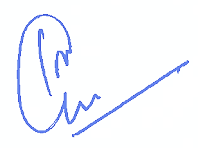 24.8.07Ph.D Thesis entitled: Flow through porous media with special reference to Enhanced Oil Recovery of Oil India Ltd., DuliajanDepartment of Petroleum TechnologyDibrugarh UniversitySupervisors: Dr. N.N. Dutta (IIT-Guwahati in lien from NEIST, Jorhat) & Prof. K.D. Gogoi (Department of Petroleum Technology, Dibrugarh University), 2003 -2007Aug’96-Aug’98Master of Technology Dissertation entitled: Modernization of Digboi RefineryDepartment of Petroleum TechnologyDibrugarh University, Assam, IndiaSept’90-Oct’91P.G. Diploma Department of Petroleum TechnologyDibrugarh University, Assam, IndiaJune’85-Feb’89Bachelor of Engineering Chemical EngineeringAssam Engineering CollegeGuwahati University, Assam, IndiaSI.No.  Designation, and place of posting Organization From To  Pay matrix/scale (INR)1Dean, Faculty of Earth Sciences & EnergyDibrugarh University9.8.23-1,44,200 – 2,18,200/-(Pay matrix)2  Head & ProfessorDibrugarh University1.2.21-37,400-67,000+ AGP10,0003 Professor  Dibrugarh University 26.6.14 31.1.21 37,400-67,000+ AGP10,0004 Associate Professor Dibrugarh University 26.6.11 26.6.14 37,400-67,000+ AGP 9,0005 Head & Associate Professor Dibrugarh University 26.5.13 12.1.15 37,400-67,000+AGP 9,0006  Reader  Dibrugarh University 26.5.08 26.5.1115,600-39,100+AGP 8,0007 Senior Lecturer Dibrugarh University13.12.05 26.5.0815,600-39,100+AGP 6,0008 Senior Lecturer Dibrugarh University17.12.0113.12.0512,000-420-1,83,0009 Lecturer Dibrugarh University17.3.9417.12.01 2200-75-2800-100-40010  Engineer (Technical Services)Bongaigoan Refinery and Petrochemicals Ltd.19.10.91 14.3.94 Gross pay=20000M. Tech. in Petroleum Technology (Petroleum Exploration & Production)M. Tech. in Petroleum Technology (Petroleum Exploration & Production)M. Tech. in Petroleum Technology (Petroleum Exploration & Production)Course no. PT 105 (T) & PT 105 (P)  :Flow through porous media Flow through porous media Course no. PT 206 (T) & PT 206 (P)  :Enhanced Oil Recovery Enhanced Oil Recovery Course no. PT 301 :HSE and Risk ManagementHSE and Risk ManagementCourse no. PT 3D1 :Minor Project                                     Minor Project                                     Course no. PT 401 :DissertationDissertation2. One year Diploma in Oil Well Drilling Technology2. One year Diploma in Oil Well Drilling Technology2. One year Diploma in Oil Well Drilling TechnologyCourse no. OW 202 :HSE and Risk ManagementHSE and Risk ManagementPre-Registration Course work for PhD in Petroleum TechnologyPre-Registration Course work for PhD in Petroleum TechnologyPre-Registration Course work for PhD in Petroleum TechnologyCourse I :Course I :Research Methodology (Core)Course II:Course II:Production EngineeringCourse III:Course III:Petroleum Economics & Environmental Management2-13th May’23; Visiting Indian Professor / Principal Investigator to Clean Energy Research Lab. of Ontario Tech University in connection with DST - IC IMPACTS, Canada project No. DST/INT/CAN/P-02/2019; under Department of Science & Technology, Government of India, (International Bilateral Cooperation Division), Government of India.28 th Nov’22Invited as a Resource Person for the Refresher Course on Women Empowerment: Issues and Challenges and Social Issues on Child and Women Development, conducted by UGC-Human Resource Development Centre, Gauhati University, during the period from 16.11.22 to 01.12.22 to deliver a lecture on, “Women doing Science and Research”, on 28.11.22.20-22 May’22The paper entitled, “Computational Analysis of Crude Oil pipeline transportation”, authored by Bondita Robidas, Madhurjya Phukan, Subrata Borgohain Gogoi and Akashdeep Hazarika. Bondita Robidas was awarded the Springer Best Paper Presentation Award (Oral) in the track of, “Sustainable Transportation and Urban Development”, at the North-East Research Conclave (NERC) Towards – Sustainable Science & Technology, Assam Biotech Conclave -2022, Venue: IIT Guwahati. 6th May’22Invited as a Keynote speaker to deliver a talk on the theme: Impact of Water on Hydrocarbon, at the National Conference on Water Management on 5th & 6th May’22 sponsored by the Department of Science and Technology – Science and Engineering Research Board, New Delhi, organised by the Department of Petroleum Technology, Dibrugarh University, Dibrugarh.30th April’22Invited as a Special Guest Speaker in Valedictory function to be held on 30th April 2022, on the occasion of Sanrakshan Kshamata Mahotsav (SAKSHAM-2022), as per the directives of the Ministry of Petroleum & Natural Gas, ‘Oil & Gas Conservation Mass Awareness Campaign (SAKSHAM-2022)’ on the theme “Azadi Ka Amrit Mahotsav through Green & Clean Energy”, at IOCL (AOD) Digboi.27th April’22Invited as an eminent trainer for the awareness program arranged for the workers on 27th April 2022, on the occasion of Sanrakshan Kshamata Mahotsav (SAKSHAM-2022), as per the directives of the Ministry of Petroleum & Natural Gas, ‘Oil & Gas Conservation Mass Awareness Campaign (SAKSHAM-2022)’ on the theme “Azadi Ka Amrit Mahotsav through Green & Clean Energy”, at Brahmaputra Cracker and Polymer Limited (BCPL), Dibrugarh.27th April’22Invited as the Guest A resource person to deliver a talk on, “Enhanced Oil Recovery”, at Short Term Training Programme, sponsored by AICTE, New Delhi and organised by the Department of Petroleum Technology, Dibrugarh University, Dibrugarh21st April’22A resource person to deliver a talk on, “Enhanced Oil Recovery”, at Short Term Training Programme, sponsored by AICTE, New Delhi and organised by the Department of Petroleum Technology, Dibrugarh University, Dibrugarh19th April’22A resource person to deliver a talk on, “Flow through Porous Media”, at Short Term Training Programme, sponsored by AICTE, New Delhi and organised by the Department of Petroleum Technology, Dibrugarh University, Dibrugarh24th Mar’ 22Invited as a resource person to deliver a talk on, “EOR in CO2 Emission Reduction”, at PETROFEST organised by SPE-DU Chapter, in the Department of Petroleum Technology, Dibrugarh University, Dibrugarh.9th Mar’ 22Invited as a resource person to deliver a talk online on, “Enhanced Oil Recovery”, at the ATAL FDP on, "Recent trends in upstream Petroleum Technology", in the Department of Petroleum Technology, Dibrugarh University, Dibrugarh.9th Feb’ 22Invited as a resource person to deliver a talk online on, “Management of Hydrocarbon Exploration and Production through EOR”, at the ATAL FDP on, "Management of Hydrocarbon Exploration and Production", in the Department of Petroleum Technology, Dibrugarh University, Dibrugarh.11th Jan’ 22Invited as a resource person to deliver a talk online on, “Enhanced Oil Recovery: an overview”, at the ATAL FDP on, "Advanced Experimental and Simulation Research Trends in Chemical Engineering (AESRTCE-2022)", in the Department of Chemical Engineering, National Institute of Technology Hamirpur.17th Nov’21Appointed as External PhD Examiner on 17.11.21 at Universiti Teknologi PETRONAS, Malaysia30th Jun’21Appointed as External PhD Examiner on 30.6.21 at Department of Technology, Savitribai Phule Pune University (formerly University of Pune), Ganeshkhind, Pune18th Feb’ 21Invited as an Expert Member (Senate Nominee) for recruitment process for faculty positions (Associate Professors) at IIT-ISM, Dhanbad.31st Jan’21Guest of Honour at SAKSHAM 2021 from 16th Jan’21 to 15th Feb’21 at Indian Oil Corporation (AOD), Digboi17th Mar’2020Invited as an Expert Member (Senate Nominee) for recruitment process for faculty positions (Assistant Professor) at IIT-ISM, Dhanbad29th Aug’2020Resource person in the 7th Workshop session of Women in Science, Technology, Engineering and Mathematics (STEM) organised by Chain Initiative, Kolkata in collaboration with the United States Consulate.July’19Experts for All India Council for Technical Education, New Delhi 4th - 9th May’19Invited as a member from Academia to OTC 2019 (Offshore Technology Conference) held in Houston's NRG Park18th Feb’19Invited as Chief Guest to First Percy Evans Memorial Lecture at OIL, Duliajan 8th Feb’19Invited as Chief Guest to the awareness session on Fuel Conservation (e.g., domestic LPG) for the housewives of BCPL employees at the Admin Building, Brahmaputra Cracker and Polymer Limited (BCPL), Lepetkata as part of Saksham-2019 (Oil & Gas Conservation Month celebration from 16.1.2019 to 15.2.2019) in line with PCRA guidelines under the Ministry of Petroleum and Natural Gas (MoPN&G).21-22 Jan’19The paper entitled, “Depositional Flow nature of surficial sand: A case study of Brahmaputra Floodplain, Evidence for recent climate change”, authored by Pranab Boral, Arunabh Borpatra Gohain and Subrata Borgohain Gogoi. Pranab Boral was awarded the Best Presentation Award (Oral) in the International Multidisciplinary Research Conference on Biodiversity, Climate Change, Physical and Life Sciences (IMRCBCPL) 2019, held in DHSK College during 21-22 Jan’19, organized by International Academy of Science and Research, Kolkata and Confederation of Indian Universities, New Delhi.12-15 Nov’18Springer, part of Springer Nature, expressed its appreciation for the oral communication of the paper no. ID432 entitled, “Analyses and treatment of oil field formation water of Upper Assam Basin (India)”, at the 1st Conference of the Arabian Journal of Geosciences (CAJG), held in Hammamet, Tunisia. 14th Mar’18Invited Academician to present on the theme entitled, “Enhanced Oil Recovery- Policy to Implementation”, in the industry-Academia Meet on 14th Mar’18 at Centre of Excellence for Energy Studies (CoEES), OIL, Guwahati to mark the 8th Foundation Day of CoEES. 26-27 Feb’18Invited Participant in the International Conference on LPG: Catalyst of Social Change -I under Pradhan Mantri Ujjwala Yojna (PMUY) in Ranchi, India, in the august presence of the Honourable Minister of Petroleum & Natural Gas, Government of India organized by Research and Development Initiative Pvt. Ltd. New Delhi8-10 Oct’17Invited Participant from Academia to attend India Energy Forum by CERAWEEK under the aegis of India Energy Forum held at Taj Diplomatic Enclave, New Delhi from October 8-10, 2017, under the patronage of Hon’ble Minister Shri Dharmendra Pradhan and the Indian Ministry of Petroleum & Natural Gas, Government of India. 9-24th Aug’18; Visiting Indian Professor / Principal Investigator to School of Engineering, University of Edinburgh in connection with UGC-UKIERI Joint Research Programme (UKIERI-III) project No. F.No. 184-1/2018(IC); under UGC, Government of India 16th May ‘17The paper entitled, “Treatment of Formation water of Upper Assam Basin for a Greener Ecosystem” authored by Konwar D, Gogoi SB, Sen R.K. was awarded 1st position in Oil & Gas Workshop organised by Indo-US 21st Century Knowledge Initiative Project in Dibrugarh University, Dibrugarh, Assam, India16th May ‘17The paper entitled, “Formulation of an integrated CPS for EOR in Upper Assam Basin, India” authored by Miranda Kakoty, Subrata Borgohain Gogoi, Fathi Boukadi was awarded 1st position in Oil & Gas Workshop organised by Indo-US 21st Century Knowledge Initiative Project in Dibrugarh University, Dibrugarh, Assam, India16th May ‘17The paper entitled, “Formulation of an integrated CPS for EOR in Upper Assam Basin, India” authored by Jagatheesan K, Sarmah S, Gogoi SB was awarded 2nd position in Oil & Gas Workshop organised by Indo-US 21st Century Knowledge Initiative Project in Dibrugarh University, Dibrugarh, Assam, India16th May ‘17The paper entitled, “A Preliminary EOR Study: Characterization of Oil Reservoirs of Upper Assam Basin, India” authored by Viswanathan J, Barman J, Konwar D, Gogoi SB, Aris J was awarded 3rd position in Oil & Gas Workshop organised by Indo-US 21st Century Knowledge Initiative Project in Dibrugarh University, Dibrugarh, Assam, India22-24 March’17The paper entitled, “Formulation of an Alkali-Surfactant slug for EOR application in Upper Assam Basin”, authored by Miranda Kakoty and Gogoi SB was awarded the 1st Best paper award in Petroleum & Renewable Energy Conclave (PREC-2017) organized by the Department of Petroleum Engineering, DIT, Dehradun in association with Oil India Limited and supported by the knowledge partners of Director General of Hydrocarbon, SPE-DIT University and DEW journal, held at Delhi Institute of Technology and Management University, Dehradun, during 22nd – 24th March, 2017. Miranda Kakoty presented the paper.22-24 March’17The paper entitled, “Formulation of a Novel Enhanced Oil Recovery Slug for The Depleted Naharkatiya Oil Reservoir of Upper Assam Basin, India”, authored by Gogoi SB, Fathi Boukadi, Miranda Kakoty, Joyshree Barman, Shilpi Sarmah a, Debashish Konwar a, Tapan Jyoti Gogoi a, Manash Gogoi,  was awarded the 2nd Best paper award in Petroleum & Renewable Energy Conclave (PREC-2017) organized by the Department of Petroleum Engineering, DIT, Dehradun in association with Oil India Limited and supported by the knowledge partners of Director General of Hydrocarbon, SPE-DIT University and DEW journal, held at DIT University, Dehradun, during 22nd – 24th March, 2017. 3rd Oct’16Expert to IC-IMPACTS in undergoing a joint external review by NCE (Canada), DST and DBT (India). 19-20 Sept’16Invited as a Discussion Leader to present on the topic entitled, Polymer Chase Water for Micellar EOR in Bhogpara oil field of Upper Assam Basin, India, on the SPE Workshop: Foam and Chemical EOR, Hilton Kuala Lumpur, Malaysia, paper no. S302,  https://getit.spe.org1-2 Sept’16Invited to participate from Academia in the International Conference on LPG: Catalyst of Social Change -I under Pradhan Mantri Ujjwala Yojna (PMUY) in Bhubaneswar, India, in the august presence of the Honourable Minister of Petroleum & Natural Gas, Government of India organized by Research and Development Initiative Pvt. Ltd. New Delhi 1st July 16Faculty Coordinator of PETROTECH Student Chapter at Dibrugarh University (no. 12); Sponsor Section: PETROTECH, New Delhi, India.22nd Jan’16Honoured as a distinguished guest to deliver lectures on the Induction Programme of the Ph.D. scholars at Kaziranga University3-5th Nov’15The following two papers were awarded the Best Poster Presentation (Special Prize) under Students’ Category at the 52nd Annual Convention of IGU on “Near Surface Earth System Sciences” held at National Centre for Antarctic and Ocean Research, Goa.Pankaj Boruah, Miranda Kakoty, Waleed M. Alakhdar and Gogoi SB, Evaluation of crude oil for production of different Refinery products.Debashree Dutta, Shilpi Sarmah, Joyshree Barman and Gogoi SB, Quality assessment of Formation Water of the Upper Assam Basin and its effect on tap water dilution for eco-friendly environment.2-24th Oct’15; 5-26th June’16;29th Oct’17 to 12th Nov’17Visiting Indian Professor / Project Director to Petroleum Engineering Department, University of Louisiana at Lafayette, Louisiana, USA in connection with Indo-US 21st Century Knowledge Initiative Programme 201514.4.15 – 1.4.19Faculty Advisor of Society of Petroleum Engineers, Dibrugarh University Student Chapter (no. 6112); Sponsor Section: Duliajan Section; SPE Region: South Asia and the Pacific. The Chapter awarded the Gold Standard award for 2016 and 2018.From 22.4.14Editor of Journal of Petroleum Engineering and Technology JournalFrom 28.3.14to 2.4.14Invited Expert to deliver lecture series on Petroleum Exploration, Production and Refining to the Department of Energy, Tezpur University2013-2014Elected as the Member of the Sectional Committee of the Section of Engineering Sciences [101st Session of the Indian Science Congress]3rd Mar’13Second best position by the team comprising of Gogoi SB, Das BM, Sen RK and Mech D in the First International Conference on Developing Unconventional oil and gas Resources at IIT Madras, Mar’, 1-3, 2013 for paper entitled, “A preliminary study on unconventional liquid fuel from north-east India coal’. Presenter: Mech D.27th Feb’13Resource Person, Inspector of Factories, Government of Assam, Director General of Factory Advice Service & Labour Institutes, Digboi.22-24 July’13UGC International travel grant was awarded for attending and presenting a paper entitled, ‘Effluent as Surfactant for Enhanced Oil Recovery’, in the 2nd International Conference on Earth Science & Climate Change from 22-24 July’13, at Embassy Suites Las Vegas, NV, USA, organized by OMICS Publishing Group. 17th Mar’13Peer Reviewer of international journals   Colloids and Surfaces A: Physicochemical and Engineering Aspects International Journal of Environmental Science and Technology (JEST)Springer Nature Fluid Phase Equilibria, of Elsevier Scientia Iranica, of ElsevierInternational Journal of Environmental Protection (IJEP), World Academic PublishingInternational Journal of Oil, Gas and Coal Technology (IJOGCT), InterScience Publishers Asia-Pacific Journal of Chemical Engineering is a peer-reviewed scientific journal published by John Wiley & Sons on behalf of Curtin University of Technology, Australia.Advances in Water Resources is a peer-reviewed scientific journal published by Elsevier Journal of Molecular Liquids is a peer-reviewed scientific journal published by Elsevier International Journal of Environmental Science and Technology25-27 Ap’12DST International travel grant was awarded to attend and present a paper entitled, ‘Enhanced Oil Recovery from Naharkatiya Porous Media by a Locally Available Effluent,’ in the BIT's 3rd Annual World Congress of Well Stimulation and EOR 2012 (WSEOR-2012) at Xi'an, China from 25-27 Ap’12.3-7 Jan’ 04ISCA Best Poster Presenter Award by the Indian Science Congress Association in the Section of Engineering Sciences for the paper entitled, “Petroleum Sector and Socio-Economic side of Assam”, in Chandigarh from 3-7 Jan’04.16/1/17 – 18/8/17Jayakumar Viswanathan, 3rd Year Bachelor of Engineering in Petroleum Engineering, Universiti Teknologi PETRONAS (UTP), MalaysiaTitle: Formulation of Chemical surfactant alkali slug for Enhanced Oil Recovery of Moran oilfield of Upper Assam Basin16/1/17 – 18/8/17Kumaresan Jagatheesan, 3rd Year Bachelor of Engineering in Petroleum Engineering, Universiti Teknologi PETRONAS (UTP), MalaysiaTitle: Formulation of Polymer slug for Enhanced Oil Recovery of Bhogpara oilfield of Upper Assam Basin19/2/18 - 27/8/18Archana Shangkari Chandran, 3rd Year Bachelor of Engineering in Petroleum Engineering, Universiti Teknologi PETRONAS (UTP), MalaysiaTitle: Use of Nano-Particles for Enhanced Oil Recovery19/2/18 - 27/8/18Sathiyaseelan Vanehuiathan, 3rd Year Bachelor of Engineering in Petroleum Engineering, Universiti Teknologi PETRONAS (UTP), MalaysiaTitle: Formulation of a stable microemulsion for Enhanced Oil Recovery25/12/18 – 31/01/19Satyam Kumar & Md. Zakaullah, B. Tech (5th semester)Institute of Technology & Management (ITM) University, Gwalior, IndiaTitle: Comparative Study of Physical and Chemical Parameters of Oil Field Produced Water25/12/18 – 31/01/19Kadari Nikhil & Ashish Sharma, B. Tech (5th semester)Institute of Technology & Management (ITM) University, Gwalior, IndiaTitle: Characterization of Reservoir Rock and Fluid Properties with subsequent study on Surfactant and Polymer for EOR application25/12/2018 – 07/02/2019Sabyasachi Chatterjee, B. Tech (7th semester)Institute of Technology & Management (ITM) University, Gwalior, IndiaTitle: Characterization of Reservoir Rock and Fluid Properties with subsequent study on Surfactant and Polymer for EOR application16/8/17 – 22/9/17 [Part time supervision by me]Saurav Haloi, PhD, Molecular Biology and Biotechnology, Tezpur UniversityTitle: Development of biosurfactant based technology for MEOR 3/7/17– 14/7/17 [Part time supervision by me]Dr. Moonjit Das, SERB National Post-Doctoral Fellow, Department of Pharmaceutical Science, Dibrugarh UniversityTitle: Assessment of anti-urolithiatic and anti-diabetic properties of biosurfactant produced by indigenous/native biosurfactant produced strains isolated from different petroleum-hydrocarbon contaminated soil samples of Assam and their metal nanoparticles: An in vitro and in vivo approach19/6/17 – 28/7/17Jithender Singh Rajpurohit, B.Tech. 7th semester, Petroleum Engineering Department of ITM University, Gwalior, Madhya PradeshTitle: Evaluation of alkali surfactant EOR based on adsorption experiment for three oil fields of Upper Assam19/6/17 – 28/7/17Md. Kausen Parwez, B.Tech. 7th semester, Petroleum Engineering Department of ITM University, Gwalior, Madhya PradeshTitle: Identification of a surfactant-alkali slug (SA) for EOR in sandstone reservoirs of Upper Assam Basin19/6/17 – 28/7/17Mazhar Imam, B.Tech. 7th semester, Petroleum Engineering Department of ITM University, Gwalior, Madhya PradeshTitle: Alkali assisted polymer flood 19/6/17 – 7/8/17Mohammed Shoib, B.Tech. 7th semester, Petroleum Engineering Department of ITM University, Gwalior, Madhya PradeshTitle: A study on treatment and laboratory analysis of oil field formation water and brine samples recovered during flooding.12/5/17 – 2/8/17Monalisa Dutta, B.Tech. Chemical Engineering, Heritage Institute of Technology, West Bengal University of Technology Title: Modelling and simulation of surfactant-polymer assisted CO2 -EOR for the depleted reservoirs of Upper Assam Basin3/1/15 – 5/8/16Tapanjyoti Gogoi, M.Tech. Petroleum Exploration and Production, Department of Petroleum Technology, Dibrugarh University, Dibrugarh, Assam. Internship under Indo-US 21st Century Knowledge Initiative Programme F .No. 194-1/2009 (IC); under UGC, New Delhi, IndiaTitle: Development of a comprehensive model for the treatment of oil field produced water19/6/17 – 28/7/17Shantanu Datta, M.Tech. Petroleum Exploration and Production, Department of Petroleum Technology, Dibrugarh University, Dibrugarh, Assam. Internship under Indo-US 21st Century Knowledge Initiative Programme F .No. 194-1/2009 (IC); under UGC, New Delhi, IndiaTitle: Mixtures of Anionic/Cationic/Non-ionic Surfactants: A New Approach for Enhanced Oil Recovery in Low-Salinity, High-Temperature Sandstone Reservoir of Upper Assam Basin3/1/15 – till date(was also JRF of DBT’s Twinning programme for the NE – ENV/2013/222 from 14/7/16 to 7/4/17)Debasish Konwar, M.Tech. Petroleum Exploration and Production, Department of Petroleum Technology, Dibrugarh University, Dibrugarh, Assam. Internship under Indo-US 21st Century Knowledge Initiative Programme F .No. 194-1/2009 (IC); under UGC, New Delhi, IndiaTitle: Development of an integrated model for the treatment of oilfield produced water6/7/15 – 10/4/17(on 10/4/17 she joined as JRF in the project till date)Joyshree Barman, M.Tech. Petroleum Exploration and Production, Department of Petroleum Technology, Dibrugarh University, Dibrugarh, Assam. Internship under Indo-US 21st Century Knowledge Initiative Programme F .No. 194-1/2009 (IC); under UGC, New Delhi, IndiaTitle: Carbon-dioxide assisted ASP slug for EOR of Upper Assam Basin1/6/15 – till dateShilpi Sarmah, M.Tech. Petroleum Exploration and Production, Department of Petroleum Technology, Dibrugarh University, Dibrugarh, Assam. Internship under Indo-US 21st Century Knowledge Initiative Programme F.No. 194-1/2009 (IC); under UGC, New Delhi, IndiaTitle: Chase water assisted microemulsion slug for some depleted reservoirs of Upper Assam Basin.13/2/17 – till dateSekhar Gogoi, M.Tech. Petroleum Exploration and Production, Department of Petroleum Technology, Dibrugarh University, Dibrugarh, Assam. Internship under Indo-US 21st Century Knowledge Initiative Programme F.No. 194-1/2009 (IC); under UGC, New Delhi, IndiaTitle: Process modelling and microfluidic analysis of the transparent micromodels that will reduce the technical uncertainty and risk associated with the formulated micellar for effective implementation of micellar-EOR under depleted reservoir conditions.1.2022/8-2023/7 Principal SupervisorRipon Jyoti Gogoi, Dibrugarh University, Student Degree Awarded: 2023/7Title: Study of Alkaline Surfactant Polymer (ASP) flooding for Enhanced Oil Recovery using microfluidics and simulation2.2022/8-2023/7 Principal SupervisorRaktotpal Gogoi, Master’s Dissertation, Dibrugarh University, Student Degree Awarded: 2023/7Title: Characterization and Screening of Crude Oil of Upper Assam Basin for Enhanced Oil Recovery3.2022/8-2023/7 Principal SupervisorRaj Baruah, Master’s Dissertation, Dibrugarh University, Student Degree Awarded: 2023/7Title: Chemical Enhanced Oil Recovery (CEOR): Experimental analysis of Absorption, Adsorption and Microemulsion4.2020/8-2022/7 Principal SupervisorAkashdeep Hazarika, Master’s Dissertation, Dibrugarh University, Student Degree Awarded: 2022/7Title: Design of Pipeline flow for crude oil ofUpper Assam Basin using Ansys5.2020/8-2022/7 Principal SupervisorAnkurjyoti Dutta, Master’s Dissertation, Dibrugarh University, Student Degree Awarded: 2022/7Title: Enhanced oil recovery using Surfactant Alkali flooding for Upper Assam Basin6.2020/8-2022/7 Principal SupervisorAnshuman Chetia, Master’s Dissertation, Dibrugarh University, Student Degree Awarded: 2022/7Title: Rock Property Analysis for Application of Surfactant Enhanced Oil Recovery7.2019/8-2021/7 Principal SupervisorAparajita Baruah, Master’s Dissertation, Dibrugarh University, Student Degree Awarded: 2021/7Title: CFD Modelling and Simulation of crude oil flowing through porous media8.2019/8-2021/7 Principal SupervisorSasangkajeet Konwar, Master’s Dissertation, Dibrugarh University, Student Degree Awarded: 2021/7Title: CFD Analysis of Crude Oil flow in a Horizontal Pipeline9.2018/8-2020/7 Principal SupervisorJoyesh Nag, Master’s Dissertation, Dibrugarh University, Student Degree Awarded: 2020/7Title: Process design and analysis of an end-to-end solution to water cut problem in the Oil Industry10.2018/8-2020/7 Principal SupervisorDhrubajyoti Bora, Master’s Dissertation, Dibrugarh University, Student Degree Awarded: 2020/7Title: A study on paraffin deposition problems and remedial measures with special reference to Geleki oil field in Assam11.2018/8-2020/7 Principal SupervisorMadhurjya Phukan, Master’s Dissertation, Dibrugarh University, Student Degree Awarded: 2020/7Title: Rheological characterization and CFD simulation on transportation of crude oil and its derivatives in a horizontal pipeline12.2017/8-2019/7 Principal SupervisorSyeda Ruhie Nikhar, Master’s Dissertation, Dibrugarh University, Student Degree Awarded: 2019/7Title: Water shut off jobs for the revival of a well in Rudrasagar oilfield with special reference to Polymer Slug design13.2017/8-2019/7 Principal SupervisorDutta, Monalisa, Master’s Dissertation, Dibrugarh University, Student Degree Awarded: 2019/7Title: A study on water injection analysis in Geleki oil field14.2016/8-2018/7 Principal SupervisorBaruah, Annanya A, Master’s Dissertation, Dibrugarh University, Student Degree Awarded: 2018/7Title: Field Development project of a synthetic hypothetical field using Tempest enable software15.2016/8-2018/7 Principal SupervisorMachahary, Bwhwithi, Master’s Dissertation, Dibrugarh University, Student Degree Awarded: 2018/7Title: Production enhancement through stimulation in rigless job in Geleki oil field16.2016/8-2018/7Principal SupervisorRohman, Muzammil, Master's Dissertation, Dibrugarh University, Student Degree Awarded: 2018/7Title: Field Development project of a synthetic hypothetical field using Tempest enable software17.2016/8-2018/7Principal SupervisorDauka, Nimashri, Master's Dissertation, Dibrugarh University, Student Degree Awarded: 2018/7Title: Production enhancement through stimulation in rigless job in Lakhmani oil field18.2015/8 - 2017/6Principal SupervisorKumari, Priyanka, Master's Dissertation, Dibrugarh UniversityStudent Degree Awarded: 2017/6Title: Characterization of reservoir fluids with special emphasis on produced water treatment19.2015/8 - 2017/6Principal SupervisorSahu, Aditya, Master's Dissertation, Dibrugarh UniversityStudent Degree Awarded: 2017/6Title: Design and sizing of pipeline in oil and gas industry20.2014/8 - 2016/8Principal SupervisorKonwar, Debasish, Master's Dissertation, Dibrugarh UniversityStudent Degree Awarded: 2016/11Title: Analysis of wax control measures of Geleky oil field21.2014/8 - 2016/8Principal SupervisorSarmah, Shilpi, Master's Dissertation, Dibrugarh UniversityStudent Degree Awarded: 2016/11Title: Water injection feasibility in the TS-4 sands of Charali field22.2014/8 - 2016/8Principal SupervisorPawe, Bhaskar, Master's Dissertation, Dibrugarh UniversityStudent Degree Awarded: 2016/11Title: Study of Natural Gas of Upper Assam Basin with respect to Urea production23.2014/8 - 2016/8Principal SupervisorChetia, Dimpy, Master's Dissertation, Dibrugarh UniversityStudent Degree Awarded: 2016/11Title: Well Stimulation Techniques with special reference to matrix acidization to enhance objectivity / productivity in Galeki oil field 24.2014/8 - 2016/8Principal SupervisorBoruah, Pankaj Master's Dissertation, Dibrugarh UniversityStudent Degree Awarded: 2016/11Title: Installation and Optimization of sucker rod pump25.2013/8 - 2015/8Principal SupervisorKakoty, Miranda, Master's Dissertation, Dibrugarh UniversityStudent Degree Awarded: 2015/11Title: Porosity Permeability Transform26.2013/8 - 2015/8Principal SupervisorAhmed, Naznin, Master's Dissertation, Dibrugarh UniversityStudent Degree Awarded: 2015/11Title: Foam-Assisted CO2 Flooding for the Depleted Reservoirs of Upper Assam Basin 27.2013/8 - 2015/8Principal SupervisorHazarika, Bidyut Bikash, Master's Dissertation, Dibrugarh UniversityStudent Degree Awarded: 2015/11Title: A Critical Analysis of Crude Oil Processing Techniques and its affect in Crude Oil Quality 28.2013/8 - 2015/8Principal SupervisorGogoi, Ajoy Kumar, Master's Dissertation, Dibrugarh UniversityStudent Degree Awarded: 2015/11Title: Rotary Steerable System and its application in Oil Well Drilling29.2012/8 - 2014/8Principal SupervisorBorah, Mrinmoy Jyoti, Master's Dissertation, Dibrugarh UniversityStudent Degree Awarded: 2014/11Title: Study of Drill Bits and their selection criteria in Upper Assam Oil fields30.2012/8 - 2014/8Principal SupervisorDutta, Riku, Master's Dissertation, Dibrugarh UniversityStudent Degree Awarded: 2014/11Title: Optimization of Gas Lift system31.2012/8 - 2014/8Principal SupervisorSandilya, Diganta Pratim, Master's Dissertation, Dibrugarh UniversityStudent Degree Awarded: 2014/11Title: Hydrate inhibition by injecting methanol in production tubing32.2011/8 - 2013/8Principal SupervisorGohain, Manas Protim, Master's Dissertation, Dibrugarh UniversityStudent Degree Awarded: 2013/11Title: Rig Hydraulics Optimization33.2011/8 - 2013/8Principal SupervisorLahkar, Neelamjyoti, Master's Dissertation, Dibrugarh UniversityStudent Degree Awarded: 2013/11Title: A Study Techno-Economic Consideration of Fishing Tools and Methods Used 34.2011/8 - 2013/8Principal SupervisorPhukan, Sunlee, Master's Dissertation, Dibrugarh UniversityStudent Degree Awarded: 2013/11Title: Optimization of Drilling Process Based on ROP Model Using Multiple Regressions35.2010/8 - 2012/8Principal SupervisorAkhtar, Aanisha, Master's Dissertation, Dibrugarh UniversityStudent Degree Awarded: 2012/11Title: Drilling Fluids System of Horizontal Wells in Assam Asset36.2010/8 - 2012/8Principal SupervisorMech, Deepjyoti, Master's Dissertation, Dibrugarh UniversityStudent Degree Awarded: 2012/11Title: Study on Effluent Treatment Plants in ONGC, Assam Asset, Nazira37.2009/8 - 2011/8Principal SupervisorRoy, Rajarshee, Master's Dissertation, Dibrugarh UniversityStudent Degree Awarded: 2011/11Title: A Study on Microbial Enhanced Oil Recovery in Lakwa Field Using Bio surfactants38.2009/8 - 2011/8Principal SupervisorKalita, Simanta, Master's Dissertation, Dibrugarh UniversityStudent Degree Awarded: 2011/11Title: Drilling Mud System of Geleki Oil Field – A Case Study39.2007/8 - 2009/8Principal SupervisorTalukdar, Pulin, Master's Dissertation, Dibrugarh UniversityStudent Degree Awarded: 2009/11Title: Velocity String A Means of Flow Assistance40.2006/8 - 2008/8Principal SupervisorMech, Borkha, Master's Dissertation, Dibrugarh UniversityStudent Degree Awarded: 2008/11Title: Sand Control Techniques with Special Emphasis on Sand Control Through Gravel Pack in A Cased Hole Well41.2006/8 - 2008/8Principal SupervisorLaskar, Dilwar Hussain, Master's Dissertation, Dibrugarh UniversityStudent Degree Awarded: 2008/11Title: Flow Assurance of High Pour Point Crude: A Case Study on Greater Shalmari Oil Field of Oil India Limited, Duliajan42.2006/8 - 2008/8Principal SupervisorBaishya, Parag Jyoti, Master's Dissertation, Dibrugarh UniversityStudent Degree Awarded: 2008/11Title: A Study of Well Cementation Techniques with Special Reference to Primary Cementation Job Design43.2006/8 - 2008/8Principal SupervisorMedhi, Nirupam, Master's Dissertation, Dibrugarh UniversityStudent Degree Awarded: 2008/11Title: Study of Different Types Drilling Bits And Bit Performance Analysis44.2005/8 - 2007/8Principal SupervisorHazarika, Minakshi, Master's Dissertation, Dibrugarh UniversityStudent Degree Awarded: 2007/11Title: A Study of Electrical Submersible Pump -Its Application,Design,Operation and Monitoring45.2005/8 - 2007/8Principal SupervisorSaikia, Manabjyoti, Master's Dissertation, Dibrugarh UniversityStudent Degree Awarded: 2007/11Title: To Increase the Production of LPG with the Decreasing Amount of Butane Present In Natural Gas46.2004/8 - 2006/8Principal SupervisorRao, K. Bhaskara, Master's Dissertation, Dibrugarh UniversityStudent Degree Awarded: 2006/11Title: A Study on Biodiesel Production from Vegetable Oils and Animal Fats and its Characteristics47.2002/8 - 2004/8Principal SupervisorKalita, Bijoy, Master's Dissertation, Dibrugarh UniversityStudent Degree Awarded: 2004/11Title: A Study on Refinery Waste Water Treatment and Chemistry involved in it, with reference to Numaligarh Refinery48.2002/8 - 2004/8Principal SupervisorBora, Durlov, Master's Dissertation, Dibrugarh UniversityStudent Degree Awarded: 2004/11Title: Gas to Liquid Technology49.1997/8 - 1999/8Principal SupervisorMukhupadhyaya, Arpita, Master's Dissertation, Dibrugarh UniversityStudent Degree Awarded: 1999/11Title: A study on production of LPG In India with special reference to Oil India Limited, Duliajan27.10.16 – 4.4.2023Principal SupervisorRobidas, Bondita, Ph.D Thesis, Dibrugarh UniversityStudent Degree: Awarded on 3.4.2023 (Memo no.: DU/RG/Ph,D/03/2023/5800)Title: A study on flow behaviour of mixed crude oil of Assam through pipeline.11.9.17 – 1.6.2022Principal SupervisorGogoi, Tapan Jyoti, Ph.D Thesis, Dibrugarh UniversityStudent Degree: Awarded on 1.6.2022 (Memo no.: DU/RG/Ph,D/05/2022/5096)Title: Development of a comprehensive model for treatment of oil field produced water from some Barail reservoirs of Upper Assam Basin.14.4.17- 1.12.2020Principal SupervisorRajbongshi, Amarjit, Ph.D Thesis, Dibrugarh UniversityStudent Degree: Awarded on 1.12.2020 (Memo no.: DU/RG/Ph,D/11/2020/4118)Title: Characterization and bioremediation of oil field produced water of Moran oil field of Assam28.7.12- 6.5.2020Supervisor with Dr.Pankaj Tiwari (Associate Prof., Chemical Engineering Dept., IIT-Guwahati)Phukan, Ranjan, Ph.D Thesis, IIT-GuwahatiStudent Degree: Awarded on 6.5.2020.Title: Enhanced Oil Recovery by Alkaline-Surfactant-Alternated-CO2 Flooding for the Reservoirs of Upper Assam Basin1.2.16- 1.7.19Principal SupervisorHazarika, Kalpajit, Ph.D. Thesis, Dibrugarh UniversityStudent Degree: Awarded on 1.7.19. (Memo no.: DU/RG/Ph,D/06/19/3343)Title: Studies on implementation of EOR technique through Alkali Surfactant Polymer flooding with special reference to depleted Barial reservoir of Nahorkatiya23.9.11-9.3.17Supervisor withProf. Pradip Borgohain Dept. of Petroleum Technology,Dibrugarh UniversityNeog, Dhrubajyoti, Ph.D Thesis, Dibrugarh UniversityStudent Degree: Awarded on 9.3.17. (334th Meeting of the Executive Council held on 9 March, 2017)Title: Studies on Various Techniques of Water Shut off job for Improving oil production in some oil fields of Upper Assam Basin3.12.12 -24.10.16Principal SupervisorTalukdar, Prasenjit, Ph.D Thesis, Dibrugarh UniversityStudent Degree Awarded: 24.10.16. (332nd Meeting of the Council held on 24 October 2016) Title: Design of a Non-Damaging Drilling Fluid with special reference to some oil fields of Upper Assam basin11.1.10 – 9.3.15Principal SupervisorDas, Borkha Mech, Ph.D Thesis, Dibrugarh UniversityStudent Degree Awarded: 9.3.15. (325nd Meeting of the Council held on 9 March 2015)Title: A Study on Micellar/Alkaline/Polymer (MAP) Processes, with Special Reference to Natural Porous Media of some oil fields of Upper Assam BasinPh.D. in Progress under my supervisionPh.D. in Progress under my supervisionPh.D. in Progress under my supervision6.9.17Principal SupervisorSarmah, Shilpi, Ph.D Thesis, Dibrugarh University(Submitted on 16.9.22)Title: Chase water assisted micro-emulsion slug for some depleted reservoirs of Upper Assam Basin6.9.17Principal SupervisorKonwar, Debasish, Ph.D Thesis, Dibrugarh University(Submitted on 31.8.22)Title: Development of a novel technology for treatment of oil field produced water from a few oil fields of Upper Assam Basin.23.10.17Principal SupervisorKakoty, Miranda, Ph.D Thesis, Dibrugarh UniversityStudent Degree in progressTitle: Nanoparticle Stabilized alkali-surfactant-foam assisted CO2 flooding for some depleted oil fields of Upper Assam Basin20.6.18 Principal Supervisor Sekhar Gogoi, Ph.D Thesis, Dibrugarh University Student Degree in progress Title: Chemical Enhanced Oil Recovery through Microfluidics 27.10.2020Principal SupervisorPranab Boral, Ph.D Thesis, Dibrugarh UniversityStudent Degree in progressTitle: ASP-EOR Modelling for application in sandstone oil reservoirs with special emphasis to Upper Assam Basin7.9.21Principal SupervisorAditya Sahu, Ph.D Thesis, Dibrugarh UniversityStudent Degree in progressTitle: Designing of an eco-friendly cost-effective polymer composite for Enhanced Oil Recovery applicationVide notification: Ref.No: DU/JR-A/FB-8/FESE/06-21/99322.01.16Guest of Honour in the Ph.D Induction Programme in Kaziranga University, Assam. 13.12.14-14.12.14Co-Chair, Technical Programme Committee on a Workshop on: Classroom to Field: Chasing the Reality organized by Society of Petroleum Engineers, Northeast India Section, at Nazira, Assam. 5.12.14Speaker, National Consultation on Mining (Oil, Gas and National Resources) in North-East India and its Economic and Environmental Impacts with special focus on Gender Inclusive Sustainable, Govt. of India, New Delhi.6.06.14Speaker, Orientation Program, The Directorate General of Hydrocarbons (DGH), OIDB Bhawan. 5th & 6th May, 2022Conference on Water Management: with special emphasis on Risk Assessment under, "Assistance to Professional Bodies &Seminar/Symposia Scheme", File Number: SSY/2022/000025 dated 24th Feb’22 by Science and Engineering Research Board, New Delhi, will be organized in the Department of Petroleum Technology on 5th to 6th May, 2022,Total Fund = ₹ 1,50,000/-Convenor: Dr. (Mrs.) Subrata Borgohain Gogoi
Coordinator: Dr. Borkha Mech18th & 23rd April, 2022Short Term Training Programme (STTP) in NER under AQIS 2021-22, Ref. No. 34-70/2/FDC/STTP-NER/Policy-1/2021-22, dated- 22nd December, 2021, Funding agency: AICTE, New Delhi, to be organized in the Department of Petroleum Technology on 18th to 23rd April, 2022Total Fund = ₹ 3,00,000/-Coordinator: Dr. (Mrs.) Subrata Borgohain Gogoi
Co-Coordinator: Dr. Ranjan Phukan7th & 8th February, 2022An international Conference on Water Management. Grant for Organizing Conference (GOC) with AQIS ID: 7-10255707303 and GOC no. F. No.67- 75 /rDC/GOCIPOLICY-3 /202I-2, dated- 28th December, 2021, Funding agency: AICTE, New Delhi was organized in the Department of Petroleum Technology on 7th to 8th February, 2022Total Fund = ₹ 50,000/-Coordinator: Dr. (Mrs.) Subrata Borgohain Gogoi
Co-Coordinator: Dr. Ranian Phukan27th July 2020 – 1st Aug’2020International webinar in Social Cost benefit analysis of projects in the Department of Commerce, Dibrugarh University in collaboration with the University of Edinburg, UK from 27th July 2020 – 1st Aug’20207th -8th April’19International Seminar cum Workshop on Oil & Gas under the aegis of UGC- UK India Education and Research Initiative Programme & Indo-US 21st Century Knowledge Initiative Programme organised jointly by Dibrugarh University, The University of Edinburgh, UK and The University of Louisiana at Lafayette, Louisiana, USA on 7th – 8th April, 2019 at Indira Miri Conference Hall of Dibrugarh University 30th Oct’18Workshop on Petrel, Eclipse and Petromod software, sponsored by Schlumberger Asia Services Limited and UGC-UKIERI Joint Research Programme (UKIERI-III) project No. F.No. 184-1/2018(IC); under UGC, Government of India at the Department of Petroleum Technology, Dibrugarh University, Dibrugarh, Assam, India.16th May’17UGC sponsored Oil & Gas Workshop under Indo-US 21st Century Knowledge Initiative Project, at Indira Miri Conference Hall of Dibrugarh University, Dibrugarh, Assam, India.SNAuthorTitlePublished1Hazarika K & Gogoi SBBamboo Waste as Bio-Surfactant for Chemical Enhanced Oil RecoveryUnder Patent act 1970 (39 0f 1970) & The Patent Rules, 2003 on 30.3.23Application no.: Application No.202341023870 APublished in The Official Journal of The Patent Office (Issue no. 14/2023 (Friday) dated 7.4.2023, page no. 30932.Dated: 14.8.23(SUBRATA BORGOHAIN GOGOI)